Об утверждении региональной программы"Борьба с сердечно-сосудистыми заболеваниями
в Пензенской области"В целях реализации Указа Президента Российской Федерации от 07.05.2018 
№ 204 "О национальных целях и стратегических задачах развития Российской Федерации на период до 2024 года" и государственной программы Российской Федерации "Развитие здравоохранения", утвержденной постановлением Правительства Российской Федерации от 26.12.2017 № 1640 (с последующими изменениями), руководствуясь Законом Пензенской области от 22.12.2005№ 906-ЗПО
"О Правительстве Пензенской области" (с последующими изменениями), Правительство Пензенской области п о с т а н о в л я е т:Утвердить прилагаемую региональную программу "Борьбас сердечно-сосудистыми заболеваниями в Пензенской области".Определить, что региональная программа "Борьбас сердечно-сосудистыми заболеваниями в Пензенской области" реализуется в рамках пункта2.12Регионального проекта"Борьба с сердечно-сосудистыми заболеваниями" подпрограммы 2 "Совершенствование оказания специализированной, включая высокотехнологичную, медицинской помощи" государственной программы Пензенской области "Развитие здравоохранения Пензенской области на 2014 - 2024 годы", утвержденной постановлением Правительства Пензенской области от 02.10.2013 № 743-пП "Об утверждении государственной программы Пензенской области "Развитие здравоохранения Пензенскойобласти на 2014 - 2024 годы" (с последующими изменениями).Настоящее постановление действует в части, не противоречащей закону Пензенской области о бюджете Пензенской области на очередной финансовый год.4.	Настоящее постановление опубликовать в газете "Пензенские губернские ведомости" и разместить (опубликовать) на "Официальном интернет-порталеправовой информации" (www.pravo.gov.ru) и на официальном сайте ПравительстваПензенской области в информационно-телекоммуникационной сети "Интернет".5.	Контроль за исполнением настоящего постановления возложить на Вице-губернатора Пензенской области.Региональная программа "Борьба с сердечно-сосудистыми заболеваниями в Пензенской области"ПАСПОРТ региональной программы "Борьба с сердечно-сосудистыми заболеваниями в Пензенской области"СОДЕРЖАНИЕ1. Анализ текущего состояния оказания медицинской помощи больным 
с сердечно-сосудистыми заболеваниями в Пензенской области. Основные показатели оказания медицинской помощи больным с сердечно-сосудистыми заболеваниями в Пензенской области1.1. Анализ смертности от сердечно-сосудистых заболеваний1.2. Заболеваемость болезнями системы кровообращения1.3. Ресурсы инфраструктуры службы1.4. Кадровый состав медицинских организаций1.5 Анализ деятельности каждой медицинской организации, участвующей 
в оказании стационарной помощи больным с ОНМК и/или ОКС, с оценкой необходимости оптимизации функционирования1.6. Нормативные правовые акты Пензенской области, регламентирующие оказание помощи при болезнях системы кровообращения1.7. Показатели деятельности, связанной с оказанием медицинской помощи больным с сердечно-сосудистыми заболеваниями в Пензенской области (профилактика, раннее выявление, диагностика и лечение сердечно-сосудистых заболеваний, реабилитация)1.8. Анализ проведенных мероприятий по снижению влияния факторов риска развития сердечно-сосудистых заболеваний1.9 Выводы2. Цель, показатели и сроки реализации региональной программы "Борьба 
с сердечно-сосудистыми заболеваниями"3. Задачи региональной программы4. План мероприятий региональной программы "Борьба с сердечно-сосудистыми заболеваниями":Мероприятия по внедрению и соблюдению клинических рекомендаций и протоколов ведения больных с сердечно-сосудистыми заболеваниями; Мероприятия по усилению внутреннего контроля качества оказания медицинской помощи; Работа с факторами риска развития сердечно-сосудистых заболеваний и первичная профилактика сердечно-сосудистых заболеваний;Мероприятия, направленные на совершенствование системы оказания первичной медико-санитарной помощи при сердечно-сосудистых заболеваниях; Мероприятия по вторичной профилактике осложнений при сердечно-сосудистых заболеваниях;Комплекс мер направленных на совершенствование организации диспансерного наблюдения больных сердечно-сосудистыми заболеваниями; Мероприятия, направленные на совершенствование системы организации скорой медицинской помощи пациентам с болезнями системы кровообращения;Развитие структуры специализированной, в том числе высокотехнологичной медицинской помощи; Мероприятия по организации службы реабилитации пациентов 
с сердечно-сосудистыми заболеваниями;Кадровое обеспечение системы оказания медицинской помощи больным 
с сердечно-сосудистыми заболеваниями;Обеспечение возможности оказания телемедицинских консультаций для медицинских организаций Пензенской области;Обеспечение взаимодействия с профильными национальными медицинскими исследовательскими центрами;Автоматизация деятельности медицинских организаций оказывающих медицинскую помощь больным с сердечно-сосудистыми заболеваниями.5. Анализ текущего состояния оказания медицинской помощи больным с сердечно-сосудистыми заболеваниями в Пензенской области. Основные показатели оказания медицинской помощи больным с сердечно-сосудистыми заболеваниями в Пензенской области.1.1 Анализ смертности от сердечно-сосудистых заболеванийЧисленность населения Пензенской области на 01.01.2018Численность населения Пензенской области с 2013 года уменьшилась 
на 2,7% (37002 человека) с 1368657 до 1331655 в 2018 в году. В структуре преобладает городское население - 68,5% (Российская Федерация- 74,4%). 
Ниже, чем по Российской Федерации доля лиц моложе трудоспособного возраста (область - 15,9%, Российская Федерация- 18,6%). Выше, чем 
по Российской Федерации, доля лиц старше трудоспособного возраста (область - 29,6%, Российская Федерация- 25,4%). По данным Федеральной службы государственной статистики, с 2013 года показатель общей смертности снизился на 1,3% с 1469,0 на 100 тыс. населения (20046 человек) до 1449,3 на 100 тыс. населения (19201 человек) 
в 2018 году.В 2018 году наблюдается рост показателя общей смертности на 2,8 % 
по сравнению с 2017 годом с 1410,2на 100 тыс. населения до 1449,3на 100 тыс. населения (увеличение числа умершихна 353 человека).Показатель смертности от болезней системы кровообращения снизился 
на 22,6% с 928,8на 100 тыс. населения (12674 человека) в 2013 году до 719,0
на 100 тыс. населения (9610 человек) в 2017 году, что выше показателя 
по Российской Федерации (2017 год) - 587,6 на 22,4%.Число сохраненных жизней - 3064.За 2018 год показатель смертности от болезней системы кровообращения вырос, по сравнению с 2017 годом, на 6,5% исоставил 765,7на 100 тыс. населения (Российская Федерация- 573,6),прирост числа умерших -
535 человек. 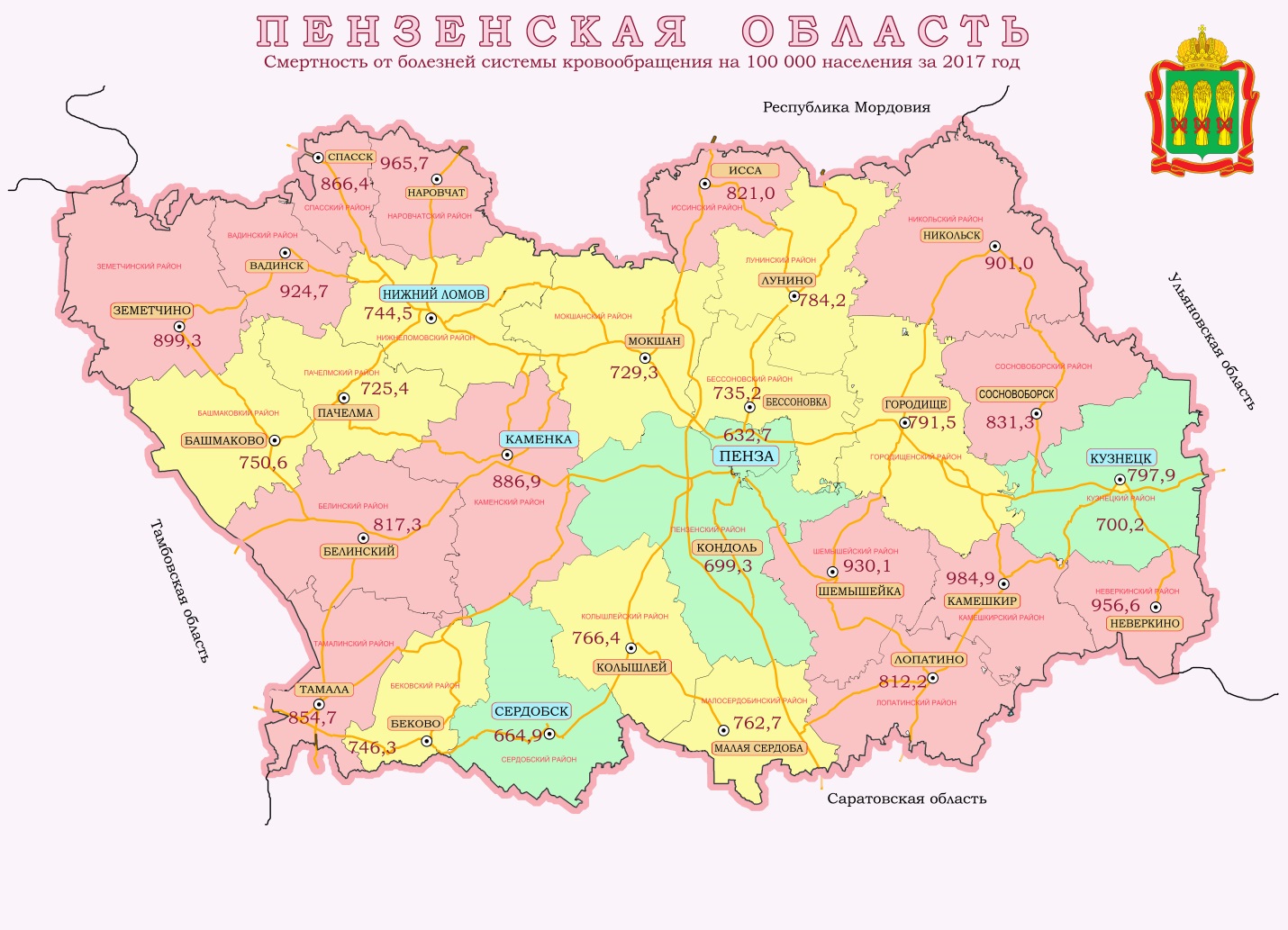 В2017 году в структуре смертности населения от болезней системы кровообращения (далее - БСК) лидирующие позиции занимает ишемическая болезнь сердца. Доля данной причины составляет 70,8% (число умерших
на 100 тыс. населения - 509,1, Российская Федерация- 314,5) от общего числа умерших от БСК.Второе место - цереброваскулярные болезни с долей- 23,0% (число умерших на 100 тыс. населения - 165,6, Российская Федерация- 180,1) от общего числа умерших от БСК.Третье место - прочие БСК, доля которых составляет 5,8% (число умерших на 100 тыс. населения - 41,8, Российская Федерация- 91,2) от общего числа умерших от БСК. Гипертоническая болезнь сердца (I10-15), фибрилляция предсердий (I48), сердечная недостаточность (I50) как первоначальная причина смерти 
не зарегистрирована. Остановка сердца (I46) составила 0,4% (число умерших
на 100 тыс. населения - 2,8).В 2018 году в структуре смертности от БСК первое место занимают ишемические болезни сердца. Доля данной причины составляет 70,0% (число умерших на 100 тыс. населения - 535,9, Российская Федерация- 301,6). Второе место - цереброваскулярные болезни. Доля составляет 24,3% (число умерших на 100 тыс. населения - 185,8, Российская Федерация- 173,7). Третье место - прочие БСК. Доля составляет 6,0% (число умерших
на 100 тыс. населения - 41,3, Российская Федерация- 98,4).Болезни, характеризующиеся повышенным артериальным давлением 
(I10-15), фибрилляция и трепетание предсердий (I48), сердечная недостаточность (I50) как первоначальная причина смерти не зарегистрирована. Остановка сердца (I46) составила 0,3% (число умерших на 100 тыс. населения - 2,6).Доля острых нарушений мозгового кровообращения в структуре смертности населения от БСК в 2017 году составляет 15,4% (110,5 на 100 тыс. населения, Российская Федерация- 92,8):- инфаркта мозга - 10,4% (74,5 на 100 тыс. населения, Российская Федерация- 58,5), - субарахноидального кровоизлияния - 0,7% (5,0 на 100 тыс. населения), - внутримозгового кровоизлияния -4,3% (31,0 на 100 тыс. населения).Случаев смерти от неуточненного инсульта (I64) не было.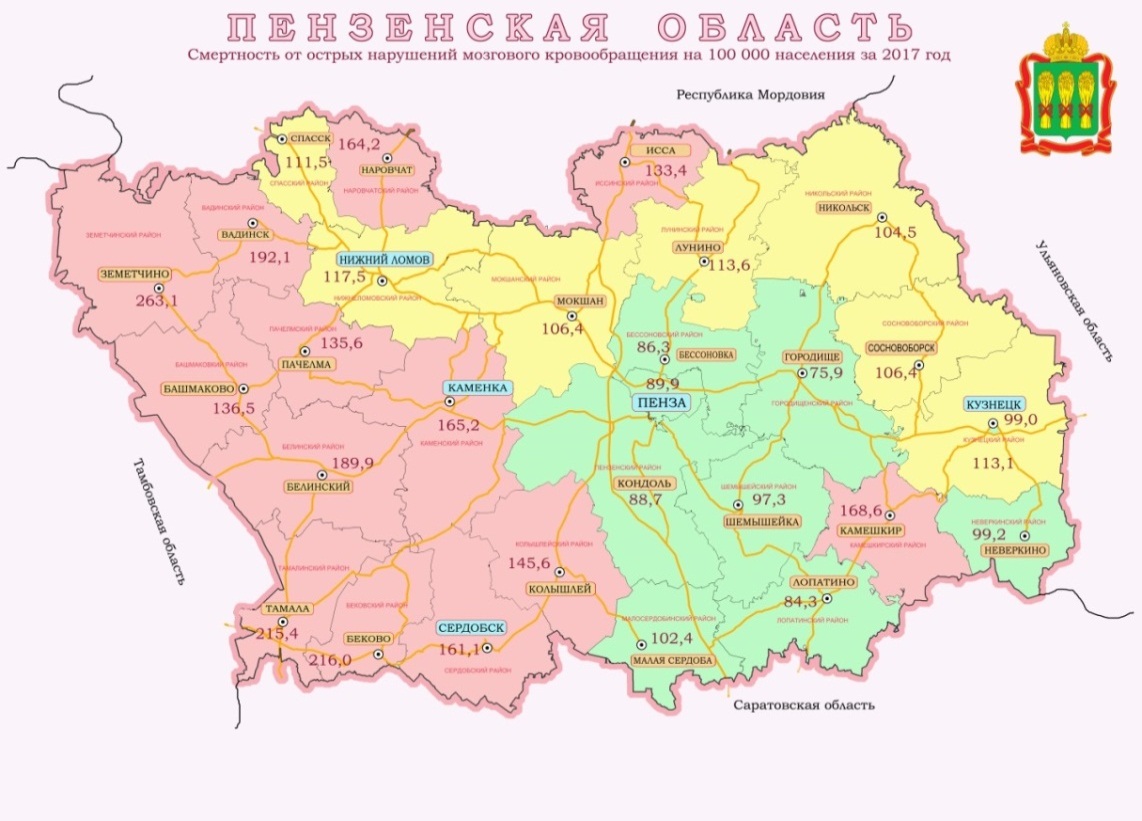 В 2018 году доля острых нарушений мозгового кровообращения 
в структуре смертности населения от БСК - 14,6% (112,2 на 100 тыс. населения), от инфаркта мозга - 10,3% (79,2 на 100 тыс. населения), 
от  субарахноидального кровоизлияния - 0,7% (5,2 на 100 тыс. населения), 
отвнутримозгового кровоизлияния - 3,6% (27,7 на 100 тыс. населения). Зарегистрирован 1 случай смерти от неуточненного инсульта (показатель 0,08 на 100 тыс. населения).Доля умерших от острого и повторногоинфаркта миокарда (в структуре смертности от БСК) в 2017 году - 5,7% (41,3 на 100 тыс. населения, Российская Федерация- 40,0).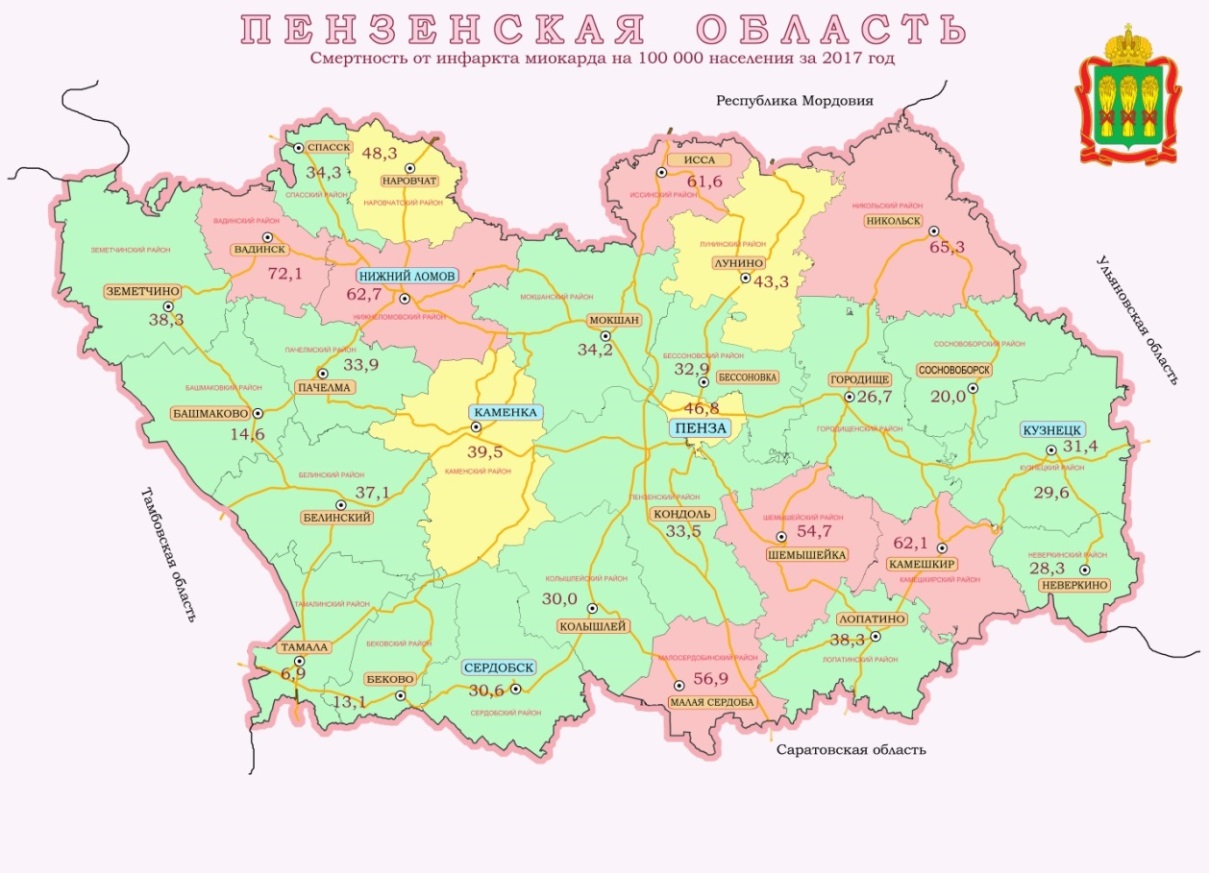 В 2018 году доля умерших от острого и повторного инфаркта миокарда- 4,8% (37,1 на 100 тыс. населения, как и по Российской Федерации).Смертность населения от ишемической болезни сердца снизилась, 
по сравнению с 2013 годом, на 28,2% (2013 г. - 709,1 на 100 тыс. населения, 2017 г. - 509,1). Число сохраненных жизней - 2872. Выросла смертность 
от цереброваскулярных болезней на 12,9% со 146,7 в 2013 году до 165,6 
в 2017 году. Выросла смертность от симптомов, признаков, отклонений от нормы 
в 3,6 раза с 27,1 до 96,4, в том числе от старости с 3,8 до 75,3 на 100 тыс. населения (Российская Федерация- 65,3).В 2018 году, по сравнению с 2017 годом, выросла смертность населения 
от ишемической болезни сердца на 5,3% (2017 г. - 509,1 на 100 тыс. населения. 2018 г. - 535,9), от цереброваскулярных болезней на 12,2% с 165,6 в 2017 году 
до 185,8 в 2018 году.Снизилась смертность от симптомов, признаков, отклонений от нормы на 0,3% с 96,4 до 96,7, в том числе от старости на 2,3% 
с 75,3 до 73,6 на 100 тыс. населения.В структуре смертности от БСК основную долю составляют умершие от ишемической болезни сердца (ИБС) жители города в возрасте 70-90 лет женского пола.В данной группе умерших от БСК (жители города в возрасте 70-90 лет женского пола):- доля умерших от ИБС составляет 74,4%, в том числе от острого и повторного инфаркта миокарда - 6,7%;- доля умерших от ЦВБ - 22,5%, в том числеот острых нарушений мозгового кровообращения (I60-64) - 56,8% (из них отинфаркта мозга - 80,4%, внутримозгового кровоизлияния - 16,9%, субарахноидальногокровоизлияния - 2,7%).1.2 Заболеваемость болезнями системы кровообращенияОбщая заболеваемость взрослого населения болезнями системы кровообращения (далее - БСК) за 5 лет выросла на 9,8% с 27124,7 в 2013 году 
до 29779,6 на 100 тыс. взрослого населения в 2017 году (Российская Федерация 2017 год - 29629,5) и соответствует среднероссийскому уровню.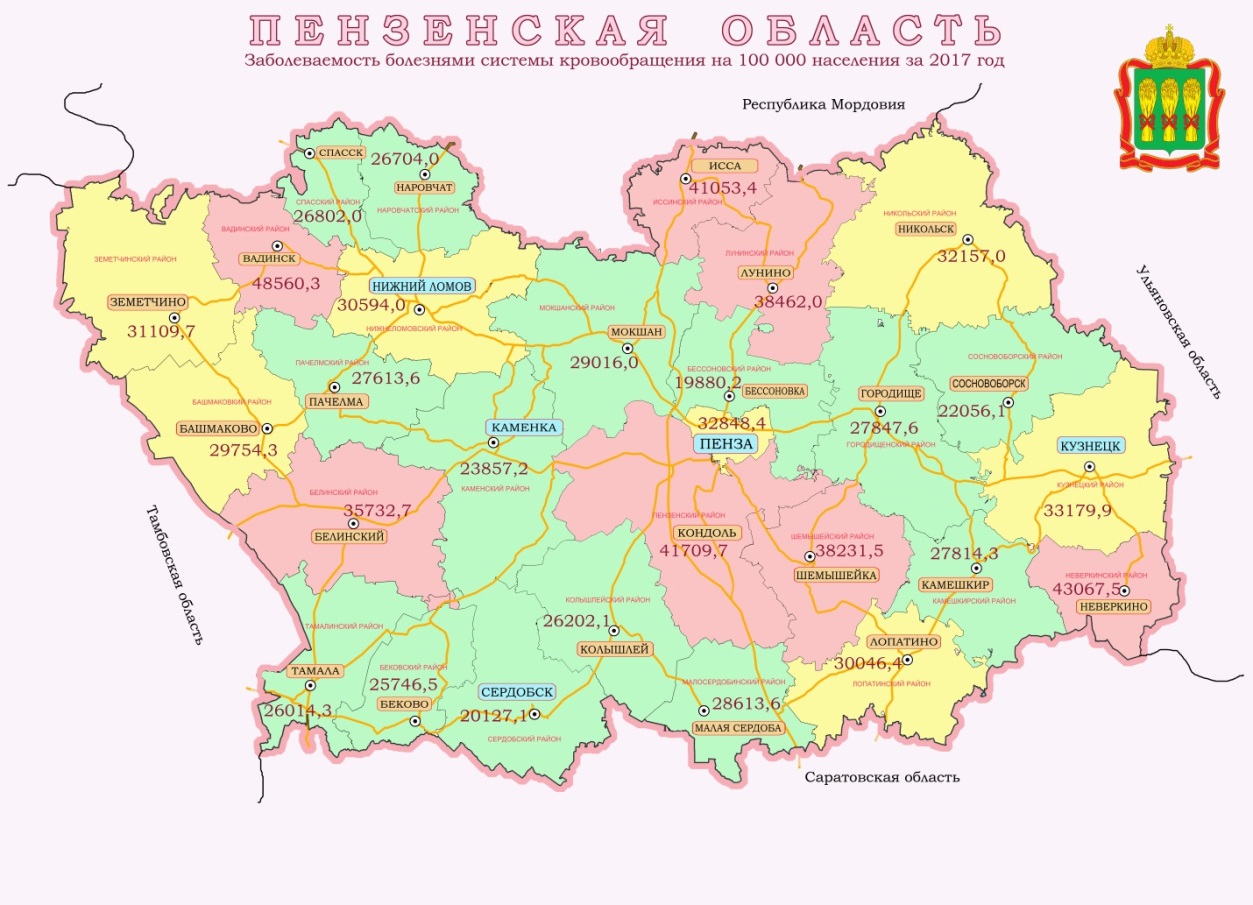 В 2018 году отмечается рост общей заболеваемости БСК, по сравнению 
с 2017 годом, на 11,7% с 29779,6 до 33266,4 .Впервые выявленная заболеваемость БСК взрослого населения за 5 лет выросла на 55,9% с 4109,0 в 2013 году до 6407,1 в 2017 году (Российская Федерация- 3810,6). В 2018 году отмечается рост впервые выявленной заболеваемости БСК, по сравнению с 2017 годом, на 13,3% с 6407,1 до 7257,3 . Общая заболеваемость гипертонической болезнью (I10 - I13) выросла 
на 41,8% с 8731,7 в 2013 году до 12383,3 в 2017 году (Российская Федерация- 12949,3). Впервые выявленная заболеваемость гипертонической болезнью 
(I10 - I13) выросла на 119,0% с 965,7 до 2115,1 (Российская Федерация- 1201,3).Общая заболеваемость ишемической болезнью сердца (I20 - I25) выросла 
на 12,2% с 8489,8 в 2013 году до 9522,7 в 2017 году (Российская Федерация - 6622,3). Впервые выявленная заболеваемость ишемической болезнью (I20 - I25) выросла на 87,6% с 1330,6 до 2496,5 (Российская Федерация - 918,9). Заболеваемость инфарктом миокарда (I21 - I22) выросла на 5,4% с 234,9 
в 2013 году до 247,5 в 2017 году (Российская Федерация - 158,4).Общая заболеваемость цереброваскулярными болезнями (I60 - I69) снизилась
на 1,3% с 5578,5 в 2013 году до 5507,4 в 2017 году (Российская Федерация - 6035,4). Впервые выявленная заболеваемость цереброваскулярными болезнями (I60 - I69) выросла на 63,7% с 843,3 до 1380,5 (Российская Федерация - 947,8). Заболеваемость острыми нарушениями мозгового кровообращения с 2013 года по 2017 год выросла на 30,6% с 569,7 по 744,3 (Российская Федерация - 449,6), 
в том числе:- субарахноидальное кровоизлияние (I60) - заболеваемость снизилась 
на 1,8% с 11,1 до 10,9 (Российская Федерация - 14,1); - внутримозговое и другое внутричерепное кровоизлияние (I61 - I62) - заболеваемость выросла на 9,5% с 59,9 до 65,6 (Российская Федерация- 44,2);- инфаркт мозга (I63) - заболеваемость выросла на 27,1% с 396,3 до 503,7 (Российская Федерация - 277,8);- инсульт, неуточненный, как кровоизлияние или инфаркт (I64) -
в 2013 году заболеваемость 0,1, в 2017 году случаев не уточненного инсульта 
не было; - транзиторная ишемическая атака (G45) - заболеваемость выросла 
на 60,4% со 102,3 до 164,1 (Российская Федерация- 84,5).Структура заболеваемостивзрослого населения по данным формы № 12 в 2017 годуВ структуре общей заболеваемости БСК в 2017 году первое 
по значимости место занимает гипертоническая болезнь. Доля данной причины составляет 41,6% (число зарегистрированных с данным диагнозом на 100 тыс. населения - 12383,3). Второе по значимости место в общей заболеваемости занимают ишемические болезни сердца. Доля данной причины составляет 32,0% (число зарегистри-рованных с данным диагнозом на 100 тыс. населения - 9522,7). Третье место по значимости в общей заболеваемости занимают цереброваскулярные болезни. Доля данной причины составляет 18,5% (число зарегистрированных с данным диагнозом на 100 тыс. населения - 5507,4).В структуре первичной заболеваемости наибольшая доля ишемических болезней сердца - 39,0% (число впервые выявленных с данным диагнозом 
на 100 тыс. населения - 2496,5). На втором месте гипертоническая болезнь - 33,0% (число впервые выявленных с данным диагнозом на 100 тыс. взрослого населения - 2115,1). На третьем месте цереброваскулярные болезни - 21,5% (число впервые выявленных с данным диагнозом на 100 тыс. взрослого населения - 1380,5).Структура заболеваемостивзрослого населения по данным формы № 12 в 2018 годуВ 2018 году общая заболеваемость первого по значимости заболевания (42,0%) в структуре БСК - гипертонической болезнью (I10 -I13) выросла 
на 59,9% с 8731,7 в 2013 году до 13965,3, второго (32,6%) - ишемической болезнью (I20 - I25) выросла на 27,7% с 8489,8 до 10839,7, третьего (17,6%) - цереброваскулярными болезнями (I60 - I69) на 4,7% - с 5578,5 до 5842,0.Первичная заболеваемость первого по значимости (35,9%) в структуре БСК - ишемической болезнью сердца (I20 - I25) в 2018 году выросла в 2 раза с 1330,6 
в 2013 году до 2608,6, второго (31,8%) - гипертонической болезнью (I10 - I13) выросла в 2,4 раза с 965,7 до 2308,1, третьего (19,3%) - цереброваскулярными болезнями (I60 - I69) в 1,7 раза с 843,3 до 1401,0 на 100 тыс. взрослого населения.1.3. Ресурсы инфраструктуры службыОказание медицинской помощи пациентам с БСК организовано 
на принципе обеспечения доступности  и качества медицинской помощи. В области выстроена трехуровневая модель оказания медицинской помощи больным с заболеваниями системы кровообращения в амбулаторно-поликлинических и стационарных условиях.Функционирование на территории региона с 2008 года федерального государственного бюджетного учреждения здравоохранения "Федеральный центр сердечно - сосудистой хирургии" Минздрава России (г. Пенза) (далее - ФГБУ "ФЦССХ") позволило сформировать законченный цикл оказания медицинской помощи  по данному профилю.В целях улучшения качества оказания скорой медицинской помощи населению Пензенской области в 2016 году произошло объединение всех подразделений службы скорой медицинской помощи на базе ГБУЗ "Пензенская областная станция скорой медицинской помощи", что позволило:- организовать централизованный прием и сортировку вызовов скорой медицинской помощи по поводам, срочности и профильности, передачу вызовов 
в неотложной форме в кабинеты неотложной помощи при поликлиниках, обеспечить наличие единой схемы маршрутизации медицинской эвакуации 
в медицинские организации Пензенской области;- направлять бригады скорой медицинской помощи на вызовы не только обслуживаемой территории, но и в граничащие с ней районы Пензенской области, т.е. по принципу направления на вызов ближайшей свободной бригады.В 2018 году в выявлении, диагностике и лечении болезней кровообращения принимали участие следующие медицинские учреждения: В условиях амбулаторно-поликлинических учреждений:- фельдшеры 304 ФАП и 204 ФП - первичная доврачебная медико-санитарная помощь;- врачи терапевты, врачи общей практики поликлиник медицинских организаций, имеющих прикрепленное население,- первичная врачебная медико-санитарная помощь;- врачи-кардиологи ГБУЗ "Городская поликлиника", поликлиники районных и межрайонных больниц;- врачи-кардиологи Кардиодиспансера ГБУЗ "Пензенская областная клиническая больница им. Н.Н. Бурденко".В условиях учреждений, оказывающих специализированную медицинскую помощь:- койки круглосуточного стационара по профилю "терапия" в меди-цинских организациях, количество коек – 955;- 6 первичных сосудистых отделений (далее - ПСО), расположенных 
в ГБУЗ "Клиническая больница № 6 им. Г.А. Захарьина", ГБУЗ "Клиническая больница № 5", ГБУЗ "Каменская МРБ", ГБУЗ "Кузнецкая МРБ", ГБУЗ "Нижне-ломовская МРБ", ГБУЗ "Сердобская МРБ им. А.И. Настина". 
С 01.01.2019 ПСО в ГБУЗ "Клиническая больница № 5" реорганизовано 
с присоединением коечного фонда к ГБУЗ "Клиническая больница № 6 
им. Г.А. Захарьина" и созданием отделения для больных с хронической сердечной недостаточностью;- региональный сосудистый центр (далее - РСЦ), функционирующий 
на базе государственного бюджетного учреждения (далее - ГБУЗ) "Пензенская областная клиническая больница им. Н.Н. Бурденко".Анализ использования инфраструктуры в 2018 году с отражением занятости коечного фонда, количества проведенных высокотехнологичных процедур, количества посещений и т.д.Число коек кардиологического профиля в 2018 году составило 521, 
из них:- кардиологические интенсивной терапии - 67,-кардиологические для больных с острым инфарктом миокарда (далее - ОИМ) - 240. Обеспеченность койками данного профиля составляет 4,7 на 100 тыс. населения. Средняя занятость койки в году составляет 360,2 дней, средняя длительность пребывания больного на койке - 8,3 дней, оборот койки - 
43,6, летальность - 2,18.В 2018 году на кардиологических койках пролечено 21 719пациентов, 
из них 11 292с ОИМ. Проведено рентгенэндоваскулярных процедур пациентам с острым коронарным синдромом (далее -ОКС) диагностических -13 058  и лечебных - 4071.Число коек неврологического профиля в 2018 году составило 577, из них:- неврологические интенсивной терапии - 70,- неврологические для больных с острым нарушением мозгового крово-обращения (далее - ОНМК) - 237. Обеспеченность койками данного профиля составляет 5,3 на 100 тыс. населения. Средняя занятость койки в году составляет 327,4 дней, средняя длительность пребывания больного на койке - 10,6 дней, оборот койки - 30,9, летальность - 4,87. В 2018 году на неврологических койках пролечен 16 921пациент, из них 7 908 с ОНМК.Проведено 198 диагностических рентгенэндоваскулярных процедур пациентам с ОНМК (лечебные рентгенэндоваскулярные процедуры в 2018 году
не выполнялись). Региональный РСЦ и все ПСО работают в режиме 24/7 и осуществляют прием пациентов с ОКС и ОМНК по закрепленным территориям. В схемах маршрутизации больных с БСК участвуют 1 региональтныйРСЦ, 
5 ПСО, а также все 14 подстанций ГБУЗ "Пензенская областная станция скорой медицинской помощи". Схемы маршрутизации пациентов с ОКС и ОНМК при оказании скорой медицинской помощи прилагаются.Кадровый состав медицинских организацийОбеспеченность врачами в целом по региону составляет 31,4 на 10 тыс. населения при среднероссийском показателе 37,4. Обеспеченность на 10 тыс. населения в регионе: врачами-кардиологами 0,95 (Российская Федерация- 0,91), врачами-неврологами - 1,2, врачами-нейрохирургами - 0,1, врачами хирургами сердечно-сосудистыми- 0,1, врачами по рентгенэндовас-кулярной диагностике и лечению- 0,1. В абсолютных цифрах дефицит врачей, рассчитанный по методикерасчета потребности во врачебных кадрах, утвержденной приказом Министерства здравоохранения Российская Федерация от 26.06.2014 № 322, составляет 
503 человека. Дефицит кадров особенно выражен в медицинских организациях, оказывающих первичную медико-санитарную помощь населению, и сохраняется, несмотря на предпринимаемыйПравительством Пензенской области и Министерством здравоохранения Пензенской области  комплекс мер по его ликвидации (меры социальной поддержки специалистов, подготовка врачей посредством целевого обучения в медицинских вузах и др.). Показатели кадровой обеспеченности службы оказания помощи при БСК 
в 2018 г. приведены в таблице ниже.*  в РСЦ и ПСОСуммарное количество общепрофильных выездных бригад скорой медицинской помощи - 484, из них 20 врачебных и 464 фельдшерских.Суммарное количество специализированных выездных бригад скорой медицинской помощи - 52, из них анестезиологии-реанимации - 24, выездных экстренных консультативных- 8 (4 кардиологические и 4 неврологические). Таким образом, кадровая обеспеченность медицинских организаций, оказывающих помощь пациентам с БСК, ниже потребности, особенно врачами 
по лечебной физкультуре и инструкторами-методистами по лечебной физкультуре.На территории Пензенской области в качестве мер социальной поддержки врачам-специалистам предоставляются:- ежегодные денежные выплатыв рамках постановления Правительства Пензенской области от 07.07.2011 № 439-пП "О правилах, определяющих порядок и условия предоставления единовременных денежных выплат врачам-специалистам при трудоустройстве в медицинские организации государственной системы здравоохранения Пензенской области (межрайонные больницы, районные больницы, участковые больницы) и предоставлении мер поддержки студентам 1 - 6 курсов, ординаторам, обучающимся в медицинских образовательных организациях высшего образования" (с последующими изменениями).За 2018 год  единовременную денежную выплату при трудоустройстве 
в районные и межрайонные больницы за счет средств бюджета Пензенской области получили:- по 150,0 тыс. рублей - 52 врача-специалиста,- за 1-й отработанный год - по 50,0 тыс. рублей - 88 врачей-специалистов,- за 2-й отработанный год - по 75,0 тыс. рублей - 80  врачей-специалистов,- за 3-й отработанный год - 100 тыс. рублей - 91 врач-специалист.-единовременная компенсационная выплата в рамках постановления Правительства Пензенской области от 26.02. 2018 № 101-пП "О порядке предоставления единовременных компенсационных выплат медицинским работникам (врачам, фельдшерам) в возрасте до 50 лет, прибывшим (переехавшим) на работу в сельские населенные пункты, либо рабочие поселки, либо поселки городского типа, либо города с населением до 50 тыс. человек"
(с последующими изменениями);За 2018 год единовременную компенсационную выплату в размере 1 млн. рублей получили 29 врачей-специалистов и в размере 500 тыс. руб. 
11 фельдшеров ФАП.- предоставление в пользование жилого помещения (квартиры) 
с возможностью последующей приватизациив рамках постановления Правительства Пензенской области от 05.03.2019 № 126-пП "Об утверждении Программы Пензенской области "Обеспечение жильем медицинских работников государственных учреждений здравоохранения Пензенской области".Анализ деятельности каждой медицинской организации, участвующей
в оказании стационарной помощи больным с ОНМК и/или ОКС, с оценкой необходимости оптимизации функционированияВ Пензенской области в лечении острых состояний больных с ССЗ принимает участие 6 медицинских организаций.I. Региональный сосудистый центр ГБУЗ "Пензенская областная клиническая больница им. Н.Н. Бурденко".Зона обслуживания РСЦ 1097,325 тыс. взрослого населения В составе РСЦ функционируют:-отделение кардиологии для больных с ОИМ с блоком интенсивной терапии на 61 койку (49 + 12);-неврологическое отделение для больных с ОНМК с блоком интенсивной терапии на 61 койку  (49 + 12);-отделение рентгенэндоваскулярных методов диагностики и лечения;-отделение лучевой диагностики с кабинетами компьютерной томографии и магнитно-резонансной томографии;-операционная для проведения экстренных операций больным с ОНМК.Оказание медицинской помощи пациентам с ОКС и ОНМК, в том числе выполнение чрескожных коронарных вмешательств (далее - ЧКВ) осуществляется в РСЦ в режиме 24/7. Выполнено 2057 рентген-эндоваскулярных вмешательств в лечебных целях.В 2018 году в РСЦ пролечено с ОИМ 1197 пациентов, больничная летальность от ОИМ составила 9,61 %. С ОНМК в РСЦ в 2018 году пролечено 1218 пациентов, больничная летальность от ОНМК - 12,48 %.РСЦ оснащен двумя ангиографическими установками, одна из которых находится в неисправном состоянии на протяжении длительного времени, что создает риски ограничения доступности ЧКВ в случае поломки единственного исправного аппарата.В рамках реализации регионального проекта "Борьба с сердечно-сосудистыми заболеваниями" планируется в 2019 году приобретение для РСЦ дублирующего ангиографа. Операционная для рентгенэндоваскулярных методов диагностики и лечения находится на четвертом этаже, что увеличивает время до проведения ЧКВ. Госпитализация экстренных больных кардиологического профиля осуществляется без ожидания оформления карты стационарного больного 
в приемном покое. Передача больного врачом бригады скорой медицинской помощи дежурному врачу-кардиологу происходит в присутствии врача анестезиолога-реаниматолога отделения реанимации и интенсивной терапии 
на территории приемного отделения в противошоковой палате.С целью оптимизации маршрутизации пациентов в РСЦ запланировано перемещение отделения кардиологии с палатами интенсивной терапии 
на первый этаж корпуса № 16 ГБУЗ "Пензенская областная клиническая больница им. Н.Н. Бурденко" в непосредственной близости к приемному отделению, размещение отделения для пациентов с ОНМК - на втором этаже корпуса.II.ПСО № 1 ГБУЗ "Клиническая больница № 6 им. Г.А. Захарьина".С 01.01.2019 ПСО ГБУЗ "Клиническая больница № 5" реорганизовано 
с присоединением коечного фонда к ГБУЗ "Клиническая больница № 6 
им. Г.А. Захарьина" и созданием отделения для больных с хронической сердечной недостаточностью. С 01.01.2019 зона обслуживания ПСО №1 составляет 664,709 тыс. взрослого населения области.В составе ПСО №1 функционируют:-отделения кардиологии для пациентов с ОИМ на 127 коек с блоком интенсивной терапии (96 + 31);-неврологические отделения для больных с ОНМК на 124 койки с блоком интенсивной терапии (92 + 32);-кабинеты лучевой диагностики, компьютерной томографии и магнитно-резонансной томографии;-кабинет функциональной и ультразвуковой диагностики;-клиническая лаборатория.В 2018 году пролечено с ОИМ в ГБУЗ "Клиническая больница № 6 
им. Г.А. Захарьина"614 пациентов, больничная летальность составила 9,61 % 
(в ГБУЗ "Клиническая больница № 5" - 490 пациентов, больничная летальность 
от ОИМ составляла 16,53 %). С ОНМК в ГБУЗ "Клиническая больница № 6 
им. Г.А. Захарьина" пролечено 1478 пациентов, больничная летальность - 18,34 % (в ГБУЗ "Клиническая больница № 5" с ОНМК пролечено 1292 пациента, больничная летальность от ОНМК составляла 21,13 %)Оказание медицинской помощи пациентам с ОКС и ОНМК осуществляется в режиме 24/7. В рамках программы "Борьба с сердечно-сосудистыми заболеваниями" планируется дооснащение ПСО № 1 в ГБУЗ "Клиническая больница № 6 
им. Захарьина" ангиографической установкой и создание на базе медицинского учреждения второго в регионе РСЦ для тиражирования рентген-эндоваскулярных технологий.III. ПСО № 2 ГБУЗ "Каменская МРБ"В составе ПСО № 2 функционируют:-отделение кардиологии для пациентов с ОИМ на 29 коек с блоком интенсивной терапии (23 + 6);-неврологическое отделение для больных с ОНМК на 32 койки с блоком интенсивной терапии (24 + 8);-кабинеты лучевой диагностики, компьютерной томографии, ультразвуковой диагностики; клиническая лаборатория.В 2018 году пролечен с ОИМ 101 пациент, больничная летальность составила 7,92 %. С ОНМК пролечено 765 пациентов, больничная летальность - 19,08 %.Оказание медицинской помощи пациентам с ОКС и ОНМК осуществляется в режиме 24/7. Реализация комплекса мер по совершенствованию специализированной медицинской помощи в ПСО ГБУЗ "Каменская МРБ":- перевод ПСО на базу основного корпуса ГБУЗ "Каменская МРБ",- реконструкция отделения анестезиологии и реанимации за счет присоединения палат интенсивной терапии;- объединение отделения анестезиологии и реанимации с койками кардиологическими и неврологическими интенсивной терапии;- перевод коек отделения неотложной кардиологии в состав первичного сосудистого отделения и дооснащение необходимым медицинским оборудованием.IV. ПСО № 3 ГБУЗ "Кузнецкая МРБ"В составе ПСО №3 функционируют:-отделение кардиологии для пациентов с ОИМ на 30 коек с блоком интенсивной терапии (24 + 6);-неврологическое отделение для больных с ОНМК на 30 коек с блоком интенсивной терапии (24 + 6);-кабинеты лучевой диагностики, компьютерной томографии, ультразвуковой диагностики, клиническая лаборатория.В 2018 году пролечено с ОИМ 111 пациентов, больничная летальность составила 13,51 %. С ОНМК пролечено 916 пациентов, больничная летальность - 14,96 %.Оказание медицинской помощи пациентам с ОКС и ОНМК осуществляется в режиме 24/7. В рамках программы "Борьба с сердечно-сосудистыми заболеваниями"планируется дооснащение ПСО № 5 ангиографической установкой для тиражированиярентгенэндоваскулярных технологий.Реализация комплекса мер по совершенствованию специализированной медицинской помощи в ПСО ГБУЗ "Кузнецкая МРБ":- завершение строительства нового хирургического корпуса;- открытие и оснащение рентгенохирургической операционной;- приобретение ангиографической установки в рамках программы "Борьба 
с сердечно-сосудистыми заболеваниями".V. ПСО № 4 ГБУЗ"Нижнеломовская МРБ"В составе ПСО №4 функционируют:-отделение кардиологии для пациентов с ОИМ на 30 коек с блоком интенсивной терапии (24 + 6);-неврологическое отделение для больных с ОНМК на 30 коек с блоком интенсивной терапии (24 + 6);-кабинеты лучевой диагностики, компьютерной томографии, ультразвуковой диагностики; клиническая лаборатория.В 2018 году пролечен с ОИМ 131 пациент, больничная летальность составила 7,92 %. С ОНМК пролечено 524 пациента, больничная летальность - 19,08 %.С целью совершенствования специализированной медицинской помощи 
в ПСО ГБУЗ "Нижнеломовская МРБ" планируется: - реконструкция и объединение отделения анестезиологии и реанимации 
с кардиологическими и неврологическими койками интенсивной терапии;- перевод коек отделения неотложной кардиологии в состав первичного сосудистого отделения и дооснащение необходимым медицинским оборудованием.VI. ПСО № 5 ГБУЗ "Сердобская МРБ им. А.И. Настина"В составе ПСО № 5 функционируют:-отделение кардиологии для пациентов с ОИМ на 30 коек с блоком интенсивной терапии (24 + 6);-неврологическое отделение для больных с ОНМК на 30 коек с блоком интенсивной терапии (24 + 6);- кабинеты лучевой диагностики, компьютерной томографии, ультразвуковой диагностики; клиническая лаборатория.В 2018 году пролечено с ОИМ 102 пациента, больничная летальность составила 13,73 %. С ОНМК пролечено 682 пациента, больничная летальность - 18,62 %.С целью совершенствования специализированной медицинской помощи 
в ПСО ГБУЗ "Сердобская МРБ им. А.И. Настина" планируется реконструкция и объединение отделения анестезиологии и реанимации с кардиологическими и неврологическими койками интенсивной терапии и дооснащение необходимым медицинским оборудованием (оснащение консольными системами, реконструкция подводки газов и др.).Медицинское оборудование в РСЦ и ПСО в большей своей части, в том числе "тяжелое" оборудование, закупалось в 2009-2011 годах. В связи с работой 
в круглосуточном режиме медицинское оборудование значительной степени изношено и требует обновления. На территории Пензенской области в медицинских учреждениях, на базе которых организованы ПСО и РСЦ, используется 70 % компьютерных томографов и 100 % магнитно-резонансных томографов со сроком эксплуатации более 7 лет.Учитывая существенный износ оборудования, приводящий к возникновениюнеисправностей, требующих дорогостоящего ремонта, имеет место продолжительный период простоя.Средняя нагрузка за последние 10 лет составила 18 исследований 
на одном компьютерном томографе в сутки, при оптимальной нагрузке 
23 исследования, и 10 исследований на один магнитно-резонансный томограф 
в сутки, при оптимальной нагрузке 20 исследований.С целью обеспечения бесперебойной работы компьютерных и магнитно-резонансных томографов необходимо приобретение дополнительных единиц высокотехнологичного оборудования, а также замена имеющегося оборудования. 1.6 Нормативные правовые акты Пензенской области, регламентирующие оказание помощи при болезнях системы кровообращенияВ соответствии с возложенными полномочиями по организации оказания медицинской помощи в подведомственных медицинских организациях Министерством здравоохранения Пензенской области принят ряд нормативных правых актов, регламентирующих внедрение на территории Пензенской области порядков оказания медицинской помощи больным с болезнями системы кровообращения, утвержденных Минздравом России:- приказ Министерства здравоохранения  Пензенской области 
от 06.09.2018 № 264 "О реализации на территории Пензенской области порядка оказания медицинской помощи больным с сердечно-сосудистыми заболеваниями, утвержденного приказом Министерства здравоохранения Российской Федерации от 15.11.2012 № 918н";- приказ Министерства здравоохранения Пензенской области 
от 31.08.2018 № 250 "О реализации на территории Пензенской области порядка оказания медицинской помощи больным с острыми нарушениями мозгового кровообращения, утвержденного приказом Министерства здравоохранения Российской Федерации от 15.11.2012 № 928н";- приказ Министерства здравоохранения  Пензенской области 
от 02.07.2018 № 183 "О реализации на территории Пензенской области порядка организации медицинской реабилитации, утвержденного приказом Министерства здравоохранения Российской Федерации от 29.12.2012  1705н";- приказ Министерства здравоохранения Пензенской области 
от 15.06.2017 № 188 "О реализации на территории Пензенской области порядка оказания медицинской помощи взрослому населению по профилю "терапия", утвержденного приказом Министерства здравоохранения Российской Федерации от 15.11.2012 № 923н";- приказ Министерства здравоохранения Пензенской области 
от 23.05.2017 № 155 "О реализации на территории Пензенской области порядка оказания скорой, в том числе скорой специализированной, медицинской помощи, утвержденного приказом Министерства здравоохранения Российской Федерации от 20.06.2013 № 388н (с последующими изменениями)";- приказ Министерства здравоохранения Пензенской области 
от 30.12.2016 № 556 "О реализации на территории Пензенской области порядка оказания медицинской помощи взрослому населению по профилю "нейрохирургия", утвержденного приказом Министерства здравоохранения Российской Федерации от 15.11.2012 № 931н"(с последующими изменениями).Перечень мероприятий, направленных на развитие кадрового потенциала кардиологической службы, на совершенствование и укрепление материально-технических и технологических ресурсов медицинских организаций, оказывающих медицинскую помощь пациентам с болезнями системы кровообращения, установлен государственной программой Пензенской области "Развитие здравоохранения Пензенской области на 2014 - 2022 годы", утвержденную постановлением Правительства Пензенской области от 02.10.2013 № 743-пП 
(с последующими изменениями).В октябре 2017 года дополнительно к действующим нормативным актам по поручению Министра здравоохранения Российской Федерации
В.И.Скворцовой, озвученному 23.06.2017 в ходе рабочего совещания 
в г. Пензе, Министерством, совместно с ФГБУ "ФЦССХ" Минздрава России
(г. Пенза), разработана и утверждена "дорожная карта" План дополнительных мероприятий, направленных на совершенствование медицинской помощи больным с болезнями системы кровообращения (далее - ДК БСК).С 2018 года в разработке и реализации ДК БСК принимают участие Территориальный фонд обязательного медицинского страхования Пензенской области и страховые медицинские организации.1.7 Показатели деятельности, связанной с оказанием медицинской помощи больным с сердечно-сосудистыми заболеваниями в Пензенской области (профилактика, раннее выявление, диагностика и лечение сердечно-сосудистых заболеваний, реабилитация)В 2018 году уточнен и актуализирован план мероприятий по достижению целевых показателей по снижению смертности от болезней системы кровообращения:- существенным образом изменена и активизирована работа по всем профилактическим направлениям, проведена диспансеризация 223 тысяч взрослого населения (21% взрослого застрахованного населения), болезни системы кровообращения вновь диагностированы почти у 8,5 тыс. человек, 
в том числе у 4,4 тыс.- вновь выявлена артериальная гипертония;- в 2018 году внедрена практика проведения семинаров для заведующих поликлиниками по изучению актуальных вопросов, на 8 семинарах обсуждены 
19 направлений деятельности, презентационные материалы размещены 
на официальном сайте Министерства в разделе "Лекторий для заведующих поликлиниками";- в 2018 году по вопросам кардиологической помощи повысили уровень квалификации 176 медицинских работников, в том числе - 5 человек на базе ФГБУ "Национальный медицинский исследовательский центр имени 
В.А. Алмазова", 45 человек на базе ФГБОУ ДПО "Российская медицинская академия непрерывного последимпломного образования" (выездной цикл), 
3 человека на базе ФГБОУ ПИУВ - филиал РМАПО "Диагностика и лечение коронарного синдрома", 126 человек на базе ФГБУ "ФЦССХ" Минздрава России (г. Пенза).На уровне первичного звена:1.	Продолжена реализация проекта по оценке факторов риска ранней смерти от болезней системы кровообращения у лиц старше 40 лет. Обследование прошли 74,2 тыс. человек, из которых 10,8% имеют высокую и очень высокую степень риска. Из 2 850 пациентов, проконсультированных врачами-кардиологами, 
642 человека направлены на оказание высокотехнологичной медицинской помощи, 281 пациенту ВМП оказана.2. Стартовал проект по проведению "двойного" диспансерного наблюдения за коморбидными пациентами 65 лет (врачи-кардиологи, врачи-эндокринологи) и 70 лет (заведующие поликлиниками, старшие терапевты), осуществлены выезды врачей-специалистов областного Кардиодиспансера и эндокринологического центра в 19 муниципальных образований, прием жителей остальных муниципальных районов осуществлен в областном центре. В городе Пензе работа организована на базе городских поликлиник. В 2018 году врачами-специалистами проконсультированы 4 449 пациентов (68% от подлежащих по возрасту). По результатам консультирования - 3 820 пациентов направлены на дообследование
в соответствии с клиническими рекомендациями, 72 направлены 
на аортокоронарографию;3.	Для формирования у пациентов приверженности к диспансерному наблюдению ТФОМС Пензенской области разработана и внедрена система персонифицированного мониторинга своевременности обращения пациентов, имеющих ХНИЗ, подлежащих диспансерному наблюдению, на прием к врачам и адресному информированию пациентов об обращении к врачу,4.	Осуществляется централизованное обеспечение пациентов медикаментами
по трем направлениям:- вторичная профилактика тромботических осложнений у лиц, перенесших операцию на сердце (клопидогрель),- двух- и трехкомпонентная вторичная профилактика повторных инфарктов миокарда лиц, перенесших инфаркт миокарда, в течение года.С 2019 года проект по обеспечению пациентов лекарственными препаратами после инфарктов продлен с 1 года до 2-х лет (в 2019 году финансирование проектов из бюджета области увеличено с 15,4 млн. рублей до 35 млн. рублей),- вторичная профилактика кардиоэмболических инсультов у лиц, перенесших ишемический инсульт на фоне мерцательной аритмии.5.	Внесены организационные коррективы в работу областногоКардиодиспансера. Врачи-кардиологи назначены кураторами муниципальных образований Пензенской области.Также произошли изменения в организации специализированной медицинской помощи.С сентября 2018 года оказание экстренной медицинской помощи больным 
с ОКС осуществляется в соответствии с распределенными между ПСО зонами ответственности, а не по "дежурным дням", как раньше.Реабилитация пациентов с ОНМК, ИМ и после кардиохирургических вмешательств:- I этап реабилитации осуществляется в условиях отделений реанимации 
на базе специализированных медицинских организаций.- II этап - организованы 60 коек для пациентов с соматическими (кардиологическими) заболеваниями (30 коек в ГБУЗ "КБ № 6 
им. Г.А. Захарьина" и 30 коек в ГБУЗ "ПОКБ им. Н.Н. Бурденко"), в 2018 году пролечено всего 1210 больных.- III этап - в 2019 году впервые выделены объемы для реабилитации 
в амбулаторных условиях.В 2018 году достигнуты целевые значения индикаторов, характеризующихдоступность и качество медицинской помощи пациентам 
с болезнями системы кровообращения:- охват больных с острым коронарным синдромом тромболитической терапией  - 30,9% (норматив - 25%);- доля больных, которым выполнены чрескожные коронарные вмешательства, - 50,5% (норматив - 30 - 35%);- доля умерших больных с ишемическим и геморрагическим инсультом 
в стационарах медицинских организациях Пензенской области от общего количества выбывших больных с ишемическим и геморрагическим инсультом - 17,7% (индикатив - менее 20%),- доля больных с ишемическим инсультом, которым выполнен системный тромболизис, - 8,8% (норматив - 5%),- доля больных с острыми нарушениями мозгового кровообращения, госпитализированных в профильные отделения для лечения больных с ОНМК (региональные сосудистые центры и первичные сосудистые отделения) 
в первые 4,5 часа от начала заболевания,-41,0% (норматив - 40%), - доля лиц на одном терапевтическом участке, находящихся под диспансерным наблюдением,- 41,1% (норматив - 35%). Как и в 2017 году, не достигнут один целевой индикатор по данному направлению:- доля больных с ОКС, умерших в первые сутки,- 37,1%, (норматив - менее 25%, Россия - 34,8%). 1.8 Анализ проведенных мероприятий по снижению влияния факторов риска развитиясердечно-сосудистых заболеванийАбсолютным приоритетом здравоохранения в Пензенской области является профилактика как система популяционных и индивидуальных мер, связанных 
с формированием здорового образа жизни, борьбой с деструктивным поведением, реализацией стратегии "высокого риска". В 2018 годубольшое внимание было уделено межведомственной работе 
по профилактике хронических неинфекционных заболеваний и пропаганде здорового образа жизни. Информационно-разъяснительная работа по вопросам формирования здорового образа жизни проводилась в новом формате -
в формате совместных межведомственных проектов: - совместно с администрацией Пачелмского района - "Формула жизни",- совместно с Министерством образования Пензенской области - просветительский проект "Знать, чтобы жить!",- по согласованию с Министерством культуры и туризма Пензенской области осуществляется демонстрация тематических роликов о ЗОЖ в кинотеатрах области,- проведены 18 акций, приуроченных к значимым датам в здраво-охранении, с общим охватом населения около 10 тысяч человек,- по согласованию с Министерством сельского хозяйства Пензенской области 29 октября, во Всемирный день борьбы с инсультом - введена 20% скидка при покупке овощей и фруктов в магазинах торговой сети "Магнит",- по инициативе Управления жилищно-коммунального хозяйства и гражданской защиты населения Пензенской области с 01.01.2019 на оборотной стороне платежных документов размещены профилактические листовки,- еженедельно на телеканале ГТРК Пенза выходит программа "Быть здоровым -здорово!", всего 51 передача, - осуществлены 5 выездов в детские лагеря с проектом "Здоровое лето - 2018", охват детей - более 1000 человек, - в августе - сентябре 7000 человек посетили тематические площадки "Марафон здоровья",- листовки, баннеры и плакаты по вопросам ЗОЖ размещены на остановочных павильонах, в лифтах, - баннеры с информацией о первых признаках и первой помощи при инсультах и инфарктах размещены в автобусах, на машинах скорой медицинской помощи.Активные популяционные меры позволили повысить охват населения профилактическими мероприятиями с 782 тысяч человек в 2017 году 
до 785 тысяч в 2018 году. В 2018 году были сохранены объемы и темпы всех профилактических мероприятий. Проведена диспансеризация 223 тысяч взрослого населения 
(21% взрослого застрахованного населения), выявлены 489 случаев ново-образований, 647 случаев сахарного диабета. БСК вновь диагностированыпочти у 8,5 тыс. человек, в том числе у 4,4 тыс.- вновь выявлена артериальная гипертония.Выявление и контроль факторов риска неинфекционных заболеваний, 
их коррекция - наиболее перспективное и эффективное направление профилактики. 
В 2018 году пациенты более тщательно обследованы, в связи с чем 
за трехлетний период (2015 - 2018) регистрация  факторов риска ХНИЗ выросла с 1,4 до 2,2 на одного человека, а доля граждан, у которых впервые при диспансеризации диагностированы заболевания,  сократилась с 27,7% до 11,4%.Общий уровень распространенности факторов риска БСК во взрослой популяции по итогам 2018 года в регионе составляет:- артериальная гипертензия - 27,6%;- гипергликемия - 4,1%;- избыточная масса тела - 41,6%;- недостаточная физическая активность - 44,1%;- нерациональное питание - 52,5;- курение у взрослого населения - 20,4%;- употребление алкоголя - 1,2%.В поликлинических подразделениях медицинских организаций открыты 
11 отделений и 30 кабинетов медицинской профилактики, осуществляющие
в том числе функции контроля и коррекции факторов риска БСК. Медицинской организацией, осуществляющей координирующие функции по вопросам медицинской профилактики, является ГБУЗ"Пензенский областной центр медицинской профилактики".С целью обеспечения эффективного межведомственного взаимодействия при реализации стратегии популяционной профилактикиосуществляет свою деятельность Межведомственная комиссия при Правительстве Пензенской области по реализации мер, направленных на улучшение демографической ситуации и снижение смертности населения. В каждом из муниципальных образований созданы муниципальные межведомственные группы. Кроме этого, 
с 2018 года реализуются мероприятия в рамках Программы "Дорожная карта"
по формированию здорового образа жизни населения Пензенской области 
на 2017-2020 годы" (документ согласован в 11 министерствах и ведомствах региона).В регионе проводится активная просветительская работа с использованием различных средств коммуникаций:- социальная реклама (уличные баннеры, остановочные павильоны, стенды многоквартирных жилых домов, общественный транспорт, квитанции ЖКХ);- средства массовой информации - помимо регулярного освещения 
в новостных лентах, в еженедельном формате на ведущем теле- и радиоканале - ГТРК Пенза - в эфир выходят передачи постояннодействующего проекта "Быть здоровым -здорово!";- социальная реклама в "Интернете" по принципу микротаргетинга;- на постоянной основе реализуются просветительские проекты для различных слоев населения:"Азбука здорового питания" (целевая аудитория дошкольники), "Азбука здорового сердца" (целевая аудитория - школьники), "Здоровье на рабочем месте" (целевая аудитория - работающие граждане), "Плывем к здоровью" (взрослое население), "Старшее поколение" (целевая аудитория - люди пожилого возраста) и др.В рамках регионального проекта "Укрепление общественного здоровья"национального проекта "Демография" также предусмотренымеры, направленные на снижение распространенности факторов риска БСК через формирование системы мотивации граждан Пензенской области к ведению здорового образа жизни.Согласно проведенному за прошедшие пять лет анализу распространенности факторов риска хронических неинфекционных заболеваний, которые выявлены на первом этапе диспансеризации определенных групп взрослого населения, зарегистрирован рост активности выявления основных факторов риска ХНИЗ.  Стремясь к раннему выявлению хронических неинфекционных заболеваний, являющихся основной причиной инвалидности и преждевременной смертности населения, подход к выявлению основных факторов риска их развития, за последние пять лет, стал более жестким. Это привело к повышению процента выявления  факторов риска ХНИЗ.Зарегистрированы следующие измененияпоказателей диспансеризации 
за 2014 и 2018 годы: на 3,5% выросли показатели регистрации такого фактора риска, как курение; на 1,7% - повышенный уровень общего холестерина 
в крови; на 6,3% - повышенный уровень артериального давления; на 18,9% - избыточная масса тела (ожирение); на 19,7% - низкая физическая активность; на 2,5% увеличилась регистрация сахарного диабета, выявленного при проведении диспансеризации.Сравнивая зарегистрированные факторы риска ХНИЗ у жителей Пензенской области, лидирующее положение занимают низкая физическая активность (44,1%) и избыточная масса тела (ожирение) (41,6%).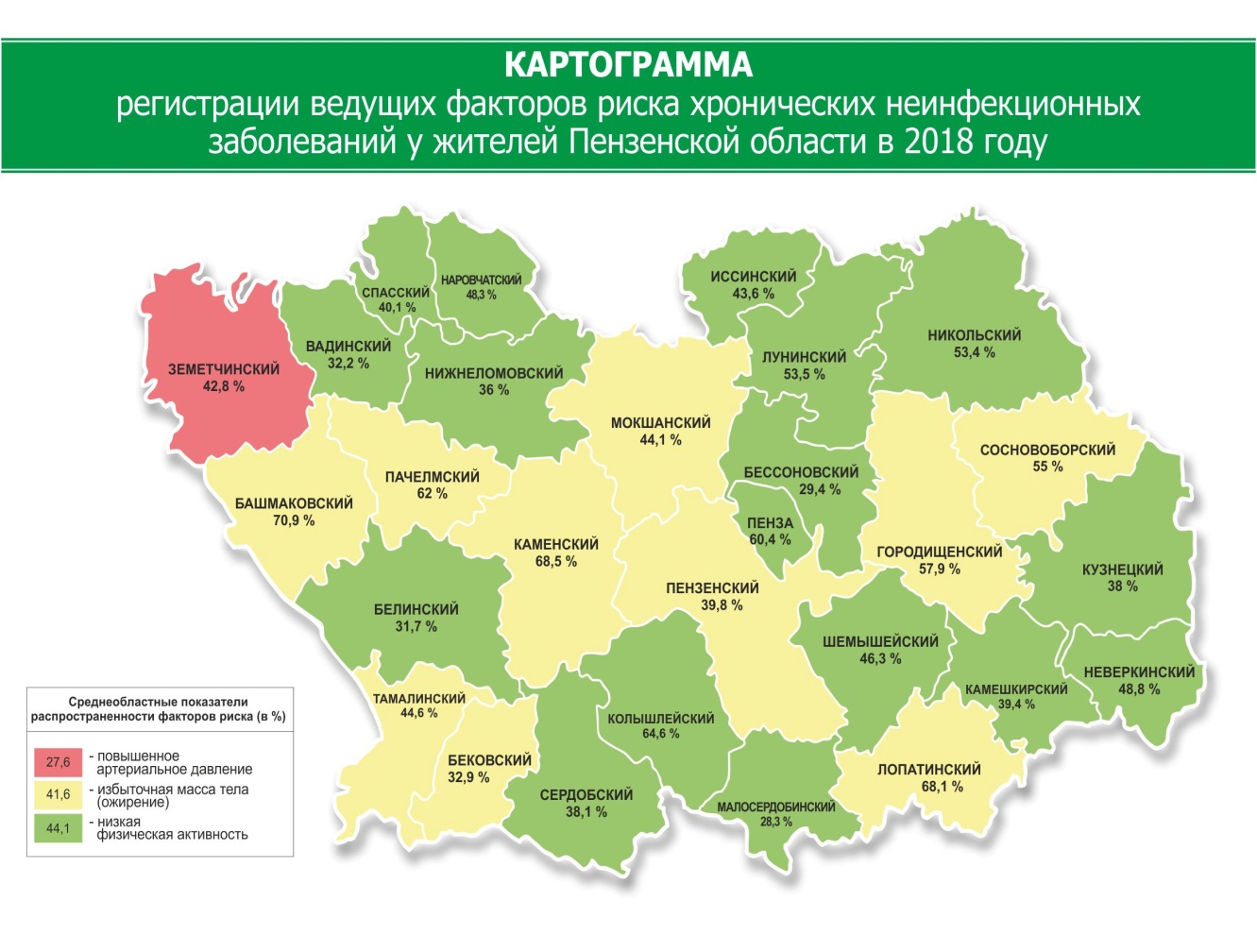 По результатам выявленных факторов риска ХНИЗ требуется коррекция понимания важности изменения образа жизни у населения с целью снижения вероятности развития наиболее опасных заболеваний, являющихся основной причиной инвалидности и смертности населения Пензенской области. С этой целью проводится следующая работа: на втором этапе диспансеризация специалистами отделений (кабинетов) медицинской профилактики, центров здоровья, а также на территории ФЗП и ФАПов проводится профилактическое консультирование (индивидуальное, групповое) лицам с высоким или очень высоким АССР, и (или) курящим >20 сигарет в день, и (или) у которых выявлено ожирение, и (или) гиперхолестеринемия. Проводя анализ данной работы за прошедшие пять лет выявлен рос активности проводимой работы: на 18,6% выросли показатели проводимых индивидуальных УПК, на 21,2% - групповых УПК (школы здоровья).1.9 ВыводыДинамика смертности от БСКс 2013 до 2018 года положительная. В 2018 году по сравнению с 2017 годом отмечается рост на 6,5%.В структуре смертности от БСК основной вклад приходится на ишемическую болезнь сердца. Доля данной причины составляет 70,0%. Второе место - цереброваскулярные болезни, доля составляет 24,3%. Третье место - прочие БСК, доля - 5,4%.По итогам проведенного анализа основной вклад в смертность населения от БСК приходится на возрастную группу 70 - 90 лет женского пола.В Пензенской области имеет место дефицит кадров, который особенно выражен в медицинских организациях, оказывающих первичную медико-санитарнуюпомощь.Медицинское оборудование в РСЦ и ПСО в большей своей части, в том числе "тяжелое" оборудование, закупалось в 2009-2011 годах. В связи с работой 
в круглосуточном режиме медицинское оборудование в значительной степениизношено и требует обновления.В настоящее время в регионе имеется только одна действующая ангиографическая установка, которая работает в круглосуточном режиме, что создает риски ограничения доступности рентгенэндоваскулярных методов диагностики и лечения в случае поломки единственного аппарата.При высокой профильности госпитализации пациентов с острыми формами БСК существует проблема своевременности доставки пациентов в сосудистые центры в связи с поздней обращаемостью из-за недостаточной информированности населения региона о первых признаках инфаркта и инсульта.С учетом вышеизложенного основными планируемыми мерами 
по совершенствованию медицинской помощи больным с болезнями системы кровообращенияявляются следующие:  - информирование населения по вопросам профилактики БСК, популяризации здорового образа жизни, раннего обращения в медицинские организации 
за медицинской помощью и для профилактических мероприятий;- реализация мероприятий по вторичной профилактике БСК;- повышение уровня профессиональнойквалификации врачей, участвующих в оказании медицинской помощи пациентам кардиологического и кардиохирургического профиля;- внедрение и соблюдение клинических рекомендаций и протоколов ведения больных с сердечно-сосудистыми заболеваниями;- перепрофилизация выездных врачебных бригад скорой медицинской помощи в специализированные выездные бригады скорой медицинской помощи анестезиологии-реанимации с цельюсовершенствования  системы организации скорой медицинской помощи пациентам с болезнями системы кровообращения;- переоснащение/дооснащение медицинским оборудованием РСЦ и 
5 ПСО Пензенской области.2. Цель, показатели и сроки реализации региональной программы "Борьба с сердечно-сосудистыми заболеваниями"Снижение смертности от БСК до 601,0 случаев на 100 тыс. населения 
к 2024 году, а также снижение больничной летальности от инфаркта миокарда до 8,0 и от острого нарушения мозгового кровообращения до 14,0 в 2024 году, увеличение количества рентгенэндоваскулярных вмешательств в лечебных целях в 2024 году до 4 060ед.3.Задачи региональной программыРазработка мер по повышению качества оказания медицинской помощи у пациентов ключевых групп сердечно-сосудистых заболеваний, определяющие основной вклад в заболеваемость и смертность от ССЗ.Проведение мероприятий по профилактике и лечению факторов риска болезней системы кровообращения (артериальной гипертензии, курения, высокого уровня холестерина, сахарного диабета, употребления алкоголя, низкой физической активности, избыточной массы тела и ожирения), организация и проведение информационно-просветительских программ для населения с использованием средств массовой информации, в том числе, 
в целях информирования населения о симптомах ОНМК, организация "школ здоровья" для пациентов группы высокого риска по возникновению ОНМК/ОКС. Формирование здорового образа жизни.Совершенствование системы оказания первичной медико-санитарной помощи пациентам с внедрением алгоритмов диспансеризации населения, направленных на группы риска, особенно по развитию острого нарушения мозгового кровообращения и острого коронарного синдрома, раннее выявление лиц из группы высокого риска по развитию инсульта и инфаркта миокарда, пациентов с хронической сердечной недостаточностью.Внедрение новых эффективных технологий диагностики, лечения и профилактики болезней системы кровообращения с увеличением объемов оказания медицинской помощи, реализацией программ мониторинга (региональные регистры) и льготного лекарственного обеспечения пациентов высокого риска повторных событий и неблагоприятного исхода.Совершенствование материально-технической базы учреждений, оказывающих медицинскую помощь пациентам с болезнями системы кровообращения.Переоснащение медицинским оборудованием медицинских организаций в соответствии с паспортом регионального проекта "Борьба с сердечно-сосудистыми заболеваниями".Организация сбора достоверных статистических данных по заболеваемости, смертности, летальности и инвалидности по группе болезней системы кровообращения (гипертоническая болезнь, инфаркт миокарда, инсульт и др.), в том числе с использованием региональных информационных сервисов.Привлечение специалистов и укомплектование врачами-терапевтами участковыми и врачами-неврологами амбулаторно-поликлинической службы.Обеспечение повышения качества оказания медицинской помощи больным с ССЗ в соответствии с клиническими рекомендациями совместно с профильными национальными медицинскими исследовательскими центрами.   Организация системы внутреннего контроля качества оказываемой медицинской помощи, основанной на клинических рекомендациях, утвержденных Минздравом России, и протоколах лечения (протоколах ведения) больных с ССЗ.4.План мероприятий региональной программы "Борьба с сердечно-сосудистыми заболеваниями".БСК - болезни системы кровообращения;ГБУЗ - государственное бюджетное учреждение здравоохранения;Главный кардиолог - главный внештатный специалист - кардиолог Министерства;Главный невролог - главный внештатный специалист - невролог Министерства;главный специалист по информатизации;Главный терапевт - главный внештатный специалист - терапевт Министерства; ЗОЖ - здоровый образ жизни;КБ № 4  - клиническая больница № 4;КБ № 6 им. Г.А. Захарьина" - клиническая больница № 6 имени Г.А. Захарьина;Минздрав России- Министерство здравоохранения Российской Федерации;Министерство - Министерство здравоохранения Пензенской области;МО  - медицинские организации;МРБ - межрайонная больница;ОКС - острый коронарный синдром;ОНМК - острое нарушение мозгового кровообращения;ПИУВ - Пензенский институт усовершенствования врачей - филиал федерального государственного бюджетного образовательного учреждения дополнительного профессионального образования "Российская медицинская академия непрерывного профессионального образования" Министерства здравоохранения Российской Федерации;ПОКБ им. Н.Н. Бурденко - Пензенская областная клиническая больница им. Н.Н. Бурденко";ПОССМП - Пензенская областная станция скорой медицинской помощи;ПОЦМП - Пензенский областной центр медицинской профилактики;ПСО - первичное сосудистое отделение;РСЦ - региональный сосудистый центр; СМО - страховая медицинская организация;ССЗ - сердечно-сосудистые заболевания;ТФОМС - Территориальный фонд обязательного медицинского страхования;ФГБУ "НМИЦ им. В.А. Алмазова" - федеральное государственное бюджетное учреждение "Научный медицинский исследо-вательскийцентрим. В.А. Алмазова" Министерства здравоохранения Российской Федерации;ФЦССХ - федеральное государственное бюджетное учреждение "Федеральный центр сердечно-сосудистой хирургии" Министерства здравоохранения Российской Федерации (г. Пенза);5. Ожидаемые результаты региональной программы.Исполнение мероприятий региональной программы «Борьба с сердечно-сосудистыми заболеваниями» Пензенской области позволит достичь 
к 2024 году следующих результатов:- снижение смертности от болезней системы кровообращения до 601,0 
на 100 тыс. населения;- снижение уровня смертности от инфаркта до 31,6 на 100 тыс. населения;- снижение смертности от нарушения мозгового кровообращения до 84,6 на 100 тыс. населения;- снижение больничной летальности от инфаркта миокарда до 8,0%;- снижение больничной летальности от острого нарушения мозгового кровообращения до 14,0%;- повышение отношения числа рентгенэндоваскулярных вмешательств 
в лечебных целях к общему числу выбывших больных, перенесших ОКС, 
до 60%;- увеличение количества рентгенэндоваскулярных вмешательств в лечебных целях до 4060 ед.;- повышение доли профильных госпитализаций пациентов с острыми нарушениями мозгового кровообращения, доставленных автомобилями скорой медицинской помощи, до 95,0%.___________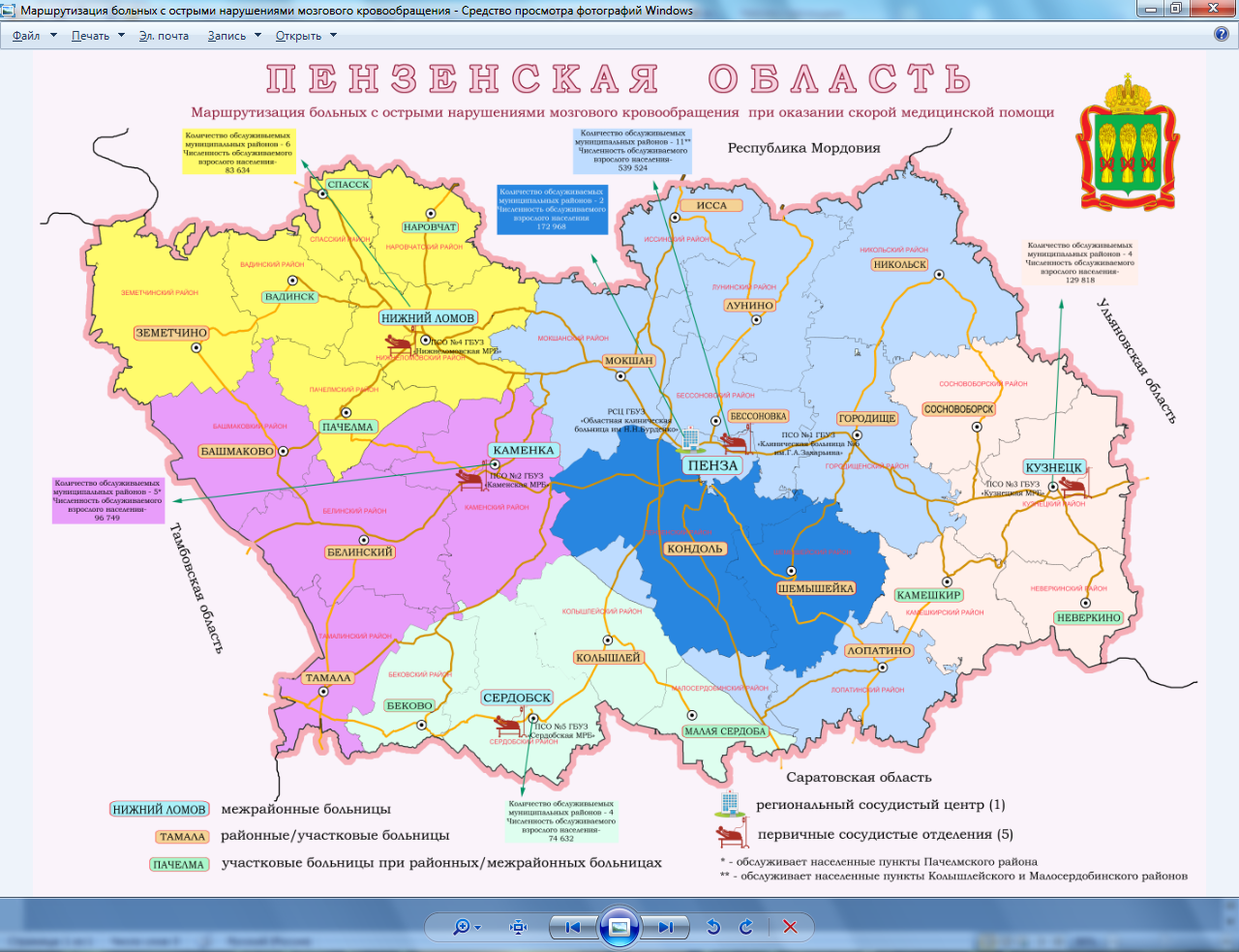 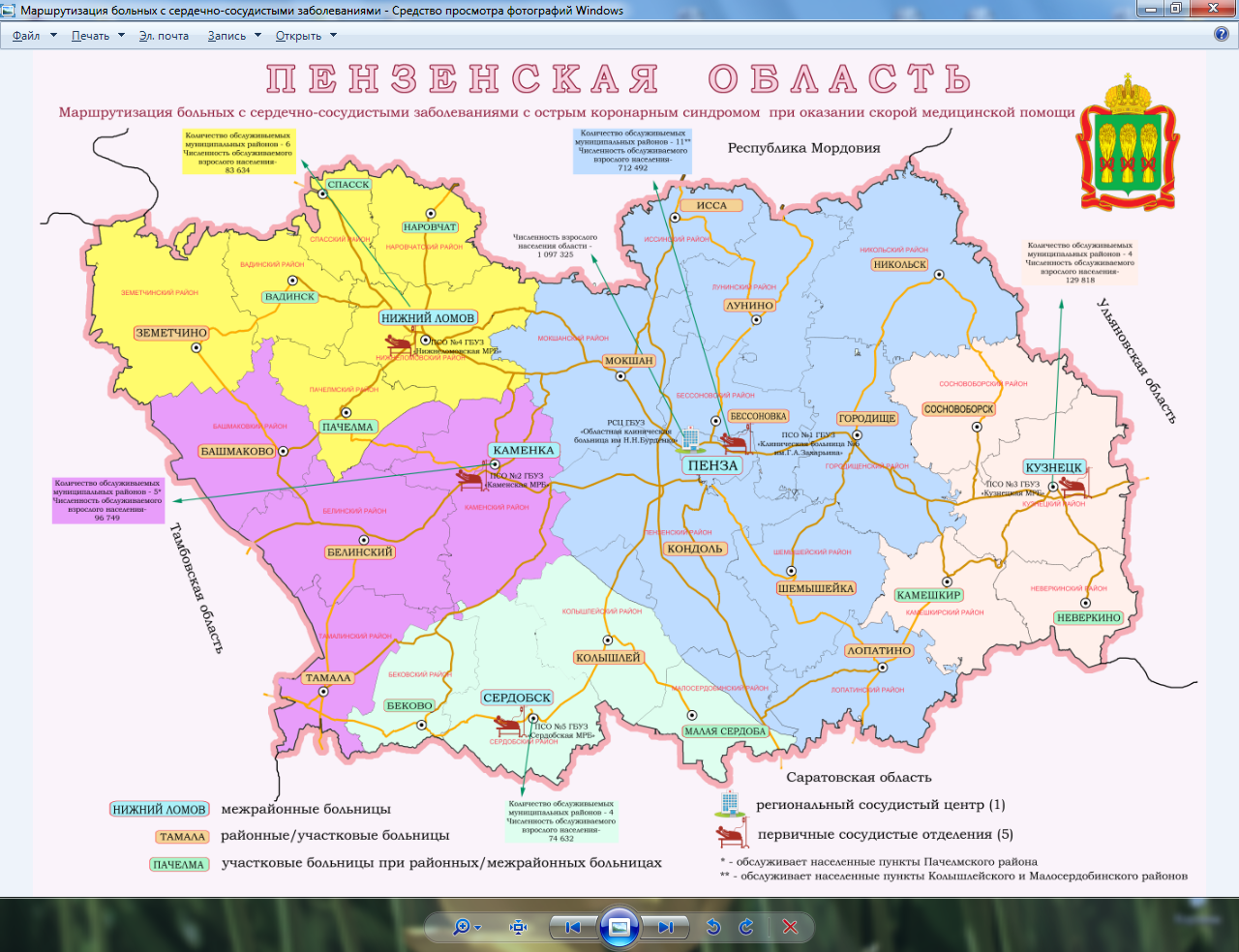 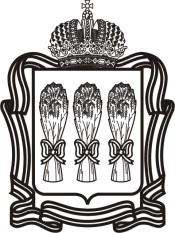 ПРАВИТЕЛЬСТВО ПЕНЗЕНСКОЙ ОБЛАСТИП О С Т А Н О В Л Е Н И Еот25 июня 2019 г.№369-пПг.Пензаг.Пензаг.Пензаг.ПензаГубернатор
Пензенской областиИ.А. БелозерцевУТВЕРЖДЕНАпостановлением Правительства Пензенской областиот 25.06.2019 № 369-пПНаименование региональной программы"Борьба с сердечно-сосудистыми заболеваниями 
в Пензенской области"Ответственный исполнитель региональной программыМинистерство здравоохранения Пензенской областиОснование для разработки региональной программыпаспорт регионального проекта "Борьба с сердечно-сосудистыми заболеваниями", утверждённый  Губернатором Пензенской области от 12.12.2018Срок реализации региональной программы2019 - 2024 годыЗадачи региональной программыРазработка мер по повышению качества оказания медицинской помощи пациентам ключевых групп сердечно-сосудистых заболеваний, определяющих основной вклад в заболеваемость и смертность 
от сердечно-сосудистых заболеваний.Проведение мероприятий по профилактике и лечению факторов риска болезней системы кровообращения (артериальной гипертензии, курения, высокого уровня холестерина, сахарного диабета, употребления алкоголя, низкой физической активности, избыточной массы тела и ожирения), организация и проведение информационно-просветительских программ для населения с использованием средств массовой информации, в том числе, в целях информирования населения о симптомах острого нарушения мозгового кровообращения, организация школ здоровья для пациентов группы высокого риска по возникновению острого нарушения мозгового ровообращения/острого коронарного синдрома. Формирование здорового образа жизни.Совершенствование системы оказания первичной медико-санитарной помощи пациентам с внедрением алгоритмов диспансеризации населения, направленных на группы риска, особенно по развитию острого нарушения мозгового кровообращения и острого коронарного синдрома, раннее выявление лиц из группы высокого риска по развитию инсульта и инфаркта миокарда, пациентов с хронической сердечной недостаточностью.Внедрение новых эффективных технологий диагностики, лечения и профилактики болезней системы кровообращения с увеличением объемов оказания медицинской помощи, реализацией программ мониторинга (региональные регистры) и льготного лекарственного обеспечения пациентов высокого риска повторных событий и неблаго-приятного исхода.Совершенствование материально-технической базы учреждений, оказывающих медицинскую помощь пациентам с болезнями системы кровообращения.Переоснащение медицинским оборудованием медицинских организаций в соответствии с паспортом регионального проекта "Борьба с сердечно-сосудистыми заболеваниями".Организация сбора достоверных статистических данных по заболеваемости, смертности, летальности и инвалидности по группе болезней системы кровообращения (гипертоническая болезнь, инфаркт миокарда, инсульт и др.), в том числе 
с использованием региональных информационных сервисов.Привлечение специалистов и укомплектование врачами-терапевтами участковыми и врачами-неврологами амбулаторно-поликлинической службы.Обеспечение повышения качества оказания медицинской помощи больным с сердечно-сосудистыми заболеваниями в соответствии с клиническими рекомендациями совместно с профиль-ными национальными медицинскими исследовательскими центрами.   Организация системы внутреннего контроля качества оказываемой медицинской помощи, основанной 
на клиническихрекомендациях, утвержденных Министер-ством здравоохранения Российской Федерации, и протоколах лечения (протоколах ведения) больных 
с сердечно-сосудистыми заболеваниямиОсновные мероприятия ПрограммыМероприятия по внедрению и соблюдению клинических рекомендаций и протоколов ведения больных с сердечно-сосудистыми заболеваниями; Мероприятия по усилению внутреннего контроля качества оказания медицинской помощи; Работа с факторами риска развития сердечно-сосудистых заболеваний и первичная профилактика сердечно-сосудистых заболеваний;Мероприятия, направленные на совершенствование системы оказания первичной медико-санитарной помощи при сердечно-сосудистых заболеваниях; Мероприятия по вторичной профилактике ослож-нений при сердечно-сосудистых заболеваниях;Комплекс мер, направленных на совершенствование организации диспансерного наблюдения больных сердечно-сосудистыми заболеваниями; Мероприятия, направленные на совершенствование системы организации скорой медицинской помощи пациентам с болезнями системы кровообращения;Развитие структуры специализированной, в том числе высокотехнологичной медицинской помощи; Мероприятия по организации службы реабилитации пациентов с сердечно-сосудистыми заболеваниями;Кадровое обеспечение системы оказания медицинской помощи больным с сердечно-сосудистыми заболеваниями;Обеспечение возможности оказания телемедицинских консультаций для медицинских организаций Пензен-ской области;Обеспечение взаимодействия с профильными национальными медицинскими исследовательскими центрами;Автоматизация деятельности медицинских организаций, оказывающих медицинскую помощь больным с сердечно-сосудистыми заболеваниямиЦель, показатели и сроки реализации региональной программы Снижение смертности от болезней системы крово-обращения до 601,0 случаев на 100 тыс. населения к 2024 году, а также снижение больничной летальности от инфаркта миокарда до 8,0 и от острого нарушения мозгового кровообращения до 14,0 
в 2024 году, увеличение количества рентген-эндоваскулярных вмешательств в лечебных целях в 2024 году до 4 060  ед. Снижение смертности от инфаркта миокарда до: - 38,3 на 100 тыс. населения в 2019 году;- 36,9 на 100 тыс. населения в 2020 году;- 35,5 на 100 тыс.  населения  в 2021 году;- 34,1 на 100 тыс. населения в 2022 году;- 32,7 на 100 тыс. населения в 2023 году;- 31,6 на 100 тыс. населения  в 2024 году.Снижение смертности от острого нарушения мозгового кровообращения до:- 102,5 на 100 тыс. населения в 2019 году;- 98,7на 100 тыс. населения в 2020 году;- 95,0 на 100 тыс.  населения  в 2021 году;- 91,2 на 100 тыс. населения в 2022 году;- 87,4 на 100 тыс. населения в 2023 году;- 84,6 на 100 тыс. населения  в 2024 году.Снижение больничной летальности от инфаркта миокарда до:- 11,3% в 2019 году;- 10,8% в 2020 году;- 10,1% в 2021 году;- 9,3% в 2022 году;- 8,7% в 2023 году;- 8,0% в 2024 году.Снижение больничной летальности от острого нарушения мозгового кровообращения до:- 17,6% в 2019 году;- 16,9% в 2020 году;- 16,2% в 2021 году;- 15,5% в 2022 году;- 14,7% в 2023 году;- 14,0% в 2024 году.Увеличение отношения числа рентгенэндовас-кулярных вмешательств в лечебных целях к общему числу выбывших больных, перенесших острый коронарный синдром до:- 55,0% в 2019 году;- 56,0% в 2020 году;- 57,0% в 2021 году;- 58,0% в 2022 году;- 59,0% в 2023 году;- 60,0% в 2024 году.Увеличение количества рентгенэндоваскулярных вмешательств в лечебных целях до: .- 3722 единиц в 2019 году;- 3790 единиц в 2020 году;- 3857 единиц в 2021 году;- 3925 единиц в 2022 году;- 3993 единиц в 2023 году;- 4060 единиц в 2024 году.Увеличение доли профильных госпитализаций пациентов с острыми нарушениями мозгового кровообращения, доставленных автомобилями скорой медицинской помощи- 91,6% в 2019 году;- 92,3% в 2020 году;- 93,0% в 2021 году;- 93,7% в 2022 году;- 94,3% в 2023 году;- 95,0% в 2024 году.НаселениеПензенская областьПензенская областьРоссийская Федерация НаселениеЧисленностьДоля в структуре,  %Доля в структуре,  %Все население1331655100100,0Городское население91218168,574,4Сельское население41947431,525,6Моложе трудоспособного возраста21223515,918,6Трудоспособного возраста72494354,456,0Старше трудоспособного возраста39447729,625,4Общая заболеваемость взрослого населения(по данным формы № 12)Общая заболеваемость взрослого населения(по данным формы № 12)Общая заболеваемость взрослого населения(по данным формы № 12)Общая заболеваемость взрослого населения(по данным формы № 12)Общая заболеваемость взрослого населения(по данным формы № 12)Общая заболеваемость взрослого населения(по данным формы № 12)Общая заболеваемость взрослого населения(по данным формы № 12)Общая заболеваемость взрослого населения(по данным формы № 12)Наименование классов и отдельных болезней№ строкиКод по МКБ-10 пересмотраЗарегистрировано пациентов с данным заболеванием всегоЗарегистрировано пациентов с данным заболеванием всегоЗарегистрировано пациентов с данным заболеванием всегоЗарегистрировано пациентов с данным заболеванием всегоЗарегистрировано пациентов с данным заболеванием всегоНаименование классов и отдельных болезней№ строкиКод по МКБ-10 пересмотраПоказатель на 100000Показатель на 100000Показатель на 100000Показатель на 100000Показатель на 100000Наименование классов и отдельных болезней20132014201520162017болезни системы кровообращения10.0I00-I9927124,727 959,7  30 256,9  31 437,1  29 779,6   болезни, характеризующиеся повышенным кровяным давлением10.3I10-I138731,78 679,7  11 734,0  12 538,3  12 383,3   ишемические болезни сердца10.4I20-I258489,88 538,3  9 950,6  10 523,2  9 522,7   из них: стенокардия10.4.1I201714,31 778,6  2 007,6  2 070,7  1 934,8   из нее: нестабильная стенокардия10.4.1.1I20.0484,4429,1  659,9  342,0  282,5   острый инфаркт миокарда10.4.2I21172,2182,6  198,6  199,0  188,9   повторный инфаркт миокарда10.4.3I2262,859,4  62,2  74,3  58,6   другие формы острых ишемических болезней сердца10.4.4I241,83,2  0,4  1,7  8,0   хроническая ишемическая болезнь сердца10.4.5I256538,76 514,4  7 681,8  8 177,4  7 332,3   из нее: постинфарктный кардиосклероз10.4.5.1I25.8994,7806,6  943,3  903,6  819,3   другие болезни сердца10.6I30-I51744,1769,8  509,4  473,2  373,3   цереброваскулярные болезни10.7I60-I695578,55 523,7  5 601,8  5 603,0  5 507,4   из них: субарахноидальное кровоизлияние10.7.1I6011,19,1  9,4  9,0  10,9   внутримозговое и другое внутричерепное кровоизлияние 10.7.2I61, I6259,956,7  67,6  70,0  65,6   инфаркт мозга10.7.3I63396,3393,6  507,5  537,2  503,7   инсульт, не уточненный, как кровоизлияние или инфаркт10.7.4I640,10,2   другие цереброваскулярные болезни10.7.6I675089,05 024,9  4 966,6  4 906,1  4 837,5  Первичная заболеваемость взрослого населения(по данным формы № 12)Первичная заболеваемость взрослого населения(по данным формы № 12)Первичная заболеваемость взрослого населения(по данным формы № 12)Первичная заболеваемость взрослого населения(по данным формы № 12)Первичная заболеваемость взрослого населения(по данным формы № 12)Первичная заболеваемость взрослого населения(по данным формы № 12)Первичная заболеваемость взрослого населения(по данным формы № 12)Первичная заболеваемость взрослого населения(по данным формы № 12)Наименование классов и отдельных болезней№ строкиКод по МКБ-10 пересмотрав том числе диагнозом, установленным впервые в жизнив том числе диагнозом, установленным впервые в жизнив том числе диагнозом, установленным впервые в жизнив том числе диагнозом, установленным впервые в жизнив том числе диагнозом, установленным впервые в жизниНаименование классов и отдельных болезней№ строкиКод по МКБ-10 пересмотраПоказатель на 100000Показатель на 100000Показатель на 100000Показатель на 100000Показатель на 100000Наименование классов и отдельных болезней20132014201520162017болезни системы кровообращения10.0I00-I994 109,0  4 184,7  6 396,2  6 038,7  6 407,1   болезни, характеризующиеся повышенным кровяным давлением10.3I10-I13965,7  982,0  1 832,9  1 848,8  2 115,1   ишемические болезни сердца10.4I20-I251 330,6  1 373,2  2 441,2  2 288,8  2 496,5   из них: стенокардия10.4.1I20547,4  626,4  972,9  757,4  805,1   из нее: нестабильная стенокардия10.4.1.1I20.0484,4  429,1  659,9  342,0  282,5   острый инфаркт миокарда10.4.2I21172,2  182,6  198,6  199,0  188,9   повторный инфаркт миокарда10.4.3I2262,8  59,4  62,2  74,3  58,6   другие формы острых ишемических болезней сердца10.4.4I241,8  3,2  0,4  1,7  8,0   хроническая ишемическая болезнь сердца10.4.5I25546,4  501,5  1 207,1  1 256,4  1 435,9   из нее: постинфарктный кардиосклероз10.4.5.1I25.8195,3  185,5  218,3  219,0  185,5   другие болезни сердца10.6I30-I5174,4  79,5  98,8  88,5  73,0   цереброваскулярные болезни10.7I60-I69843,3  839,6  1 371,2  1 347,0  1 380,5   из них: субарахноидальное кровоизлияние10.7.1I6011,1  9,1  9,4  9,0  10,9   внутримозговое и другое внутричерепное кровоизлияние 10.7.2I61, I6259,9  56,7  67,6  70,0  65,6   инфаркт мозга10.7.3I63396,3  393,6  507,5  537,2  503,7   инсульт, не уточненный, как кровоизлияние или инфаркт10.7.4I640,1  0,2   другие цереброваскулярные болезни10.7.6I67353,8  340,8  736,0  650,1  710,7  Наименование классов и отдельных болезней№ строкиКод по 
МКБ-10 пересмотраЗарегистрировано заболеванийЗарегистрировано заболеванийЗарегистрировано заболеванийЗарегистрировано заболеванийНаименование классов и отдельных болезней№ строкиКод по 
МКБ-10 пересмотравсегоСтруктура всего, %с впервые 
в жизни установленным диагнозомСтруктура 
с впервые 
в жизни установленным диагнозом, %Болезни системы кровообращения10.0I00-I99329819100,070961100,0 болезни, характеризующиеся повышенным кровяным давлением10.3I10-I1313714941,62342533,0 ишемические болезни сердца10.4I20-I2510546732,02765039,0 из них: стенокардия10.4.1I20214296,5891712,6 из нее: нестабильная стенокардия10.4.1.1I20.031290,931294,4 острый инфаркт миокарда10.4.2I2120920,620922,9 повторный инфаркт миокарда10.4.3I226490,26490,9 другие формы острых ишемических болезней сердца10.4.4I24890,0890,1 хроническая ишемическая болезнь сердца10.4.5I258120824,61590322,4 из нее: постинфарктный кардиосклероз10.4.5.1I25.890742,820542,9 другие болезни сердца10.5I30-I5141341,38091,1 цереброваскулярные болезни10.6I60-I696099618,51529021,5 из них: субарахноидальное кровоизлияние10.6.1I601210,01210,2 внутримозговое и другое внутричерепное кровоизлияние 10.6.2I61, I627260,27261,0 инфаркт мозга10.6.3I6355791,755797,9 инсульт, не уточненный, как кровоизлияние или инфаркт10.6.4I64 другие цереброваскулярные болезни10.6.6I675357716,2787111,1Наименование классов и отдельных болезней№ строкиКод по МКБ-10Зарегистрировано заболеванийЗарегистрировано заболеванийЗарегистрировано заболеванийЗарегистрировано заболеванийНаименование классов и отдельных болезней№ строкиКод по МКБ-10всегоСтруктура всего, %с впервые 
в жизни установ-ленным диагнозомСтруктура 
с впервые 
в жизни установленным диагнозом, %Болезни системы кровообращения10.0I00-I99365040100,079636100,0болезни, характеризующиеся повышенным кровяным давлением10.3I10-I1315324542,02532731,8ишемические болезни сердца10.4I20-I2511894732,62862535,9из них: стенокардия10.4.1I20215905,9851810,7из нее: нестабильная стенокардия10.4.1.1I20.021030,621032,6острый инфаркт миокарда10.4.2I2120970,620972,6повторный инфаркт миокарда10.4.3I226830,26830,9другие формы острых ишемических болезней сердца10.4.4I24690,0690,1хроническая ишемическая болезнь сердца10.4.5I259450825,91725821,7из нее: постинфарктный кардиосклероз10.4.5.1I25.8100602,826583,3другие болезни сердца10.5I30-I5155901,510301,3цереброваскулярные болезни10.6I60-I696410617,61537319,3из них: субарахноидальное кровоизлияние10.6.1I601000,01000,1внутримозговое и другое внутричерепное кровоизлияние10.6.2I61, I627490,27490,9инфаркт мозга10.6.3I6358151,658157,3инсульт, не уточненный, как кровоизлияние или инфаркт10.6.4I6430,030,0другие цереброваскулярные болезни10.6.6I675655415,578219,8№ п/пДолжностиПотребностьФизические лицаУкомплекто-ванность1.Врачи-кардиологи, в том числе:14810470,27%1.1в подразделениях, оказывающих медицинскую помощь в амбулаторных условиях463678,26%1.2в подразделениях, оказывающих медицинскую помощь в стационарных условиях916773,63%2.Врачи-неврологи, в том числе:18316389,07%2.1в подразделениях, оказывающих медицинскую помощь в амбулаторных условиях9797100,00%2.2в подразделениях, оказывающих медицинскую помощь в стационарных условиях866676,74%3.Врачи-нейрохирурги1818100,00%4.Врачи-хирурги сердечно-сосудистые1212100,00%5.Врачи по рентгенэндоваскулярной диагностике и лечению12866,67%6.Врачи-анестезиологи-реаниматологи*13510477,04%7.Врачи по лечебной физкультуре *6233,33%8.Логопеды*10990,00%9.Медицинские психологи*6583,33%10.Инструкторы-методисты по лечебной физкультуре*6233,33%11.Врачи-физиотерапевты*6583,33%12.Врачи скорой медицинской помощи934346,24%13.Фельдшеры скорой медицинской помощи81970385,84%Факторы риска2014 год (%)2018 год (%)Артериальная гипертония21,327,6Гипергликемия12,614,3Избыточная масса тела (ожирение)22,741,6Недостаточная физическая активность24,344,1Курение16,920,4Сахарный диабет1,03,5п/пНаименование показателяБазовое значение 31.12.2017Период, годПериод, годПериод, годПериод, годПериод, годПериод, годп/пНаименование показателяБазовое значение 31.12.20172019202020212022202320241.Смертность от инфаркта миокарда, на 100 тыс. населения41,338,336,935,534,132,731,62.Смертность от острого нарушения мозгового кровообращения, на 100 тыс. населения110,5102,598,795,091,287,484,63.Больничная летальность от инфаркта миокарда, %11,811,310,810,19,38,78,04.Больничная летальность от острого нарушения мозгового кровообращения, %17,617,616,916,215,514,714,05.Отношение числа рентгенэндоваскулярных вмешательств в лечебных целях к общему числу выбывших больных, перенесших ОКС, %52,955,056,057,058,059,060,06.Количество рентгенэндоваскулярных вмешательств в лечебных целях, ед.35803722379038573925399340607.Доля профильных госпитализаций пациентов с острыми нарушениями мозгового кровообращения, доставленных автомобилями скорой медицинской помощи, %91,091,692,393,093,794,395,0№ п/пНаименование мероприятияСроки реализации проектаСроки реализации проектаОтветственный исполнительХарактеристика результата№ п/пНаименование мероприятияНачалоОкончаниеОтветственный исполнительХарактеристика результата№ п/пНаименование мероприятияНачалоОкончаниеОтветственный исполнительХарактеристика результата12234561. Мероприятия по внедрению и соблюдению клинических рекомендаций и протоколов ведения больных 
с сердечно-сосудистыми заболеваниями1. Мероприятия по внедрению и соблюдению клинических рекомендаций и протоколов ведения больных 
с сердечно-сосудистыми заболеваниями1. Мероприятия по внедрению и соблюдению клинических рекомендаций и протоколов ведения больных 
с сердечно-сосудистыми заболеваниями1. Мероприятия по внедрению и соблюдению клинических рекомендаций и протоколов ведения больных 
с сердечно-сосудистыми заболеваниями1. Мероприятия по внедрению и соблюдению клинических рекомендаций и протоколов ведения больных 
с сердечно-сосудистыми заболеваниями1. Мероприятия по внедрению и соблюдению клинических рекомендаций и протоколов ведения больных 
с сердечно-сосудистыми заболеваниями1. Мероприятия по внедрению и соблюдению клинических рекомендаций и протоколов ведения больных 
с сердечно-сосудистыми заболеваниями1.1.Актуализация раздела "Феде-ральные клинические рекоменда-ции и клинические протоколы" на официальном сайте Минис-терства (раздел "Основы органи-зации здравоохранения")01.09.201901.09.201931.12.2019МинистерствоЕжеквартальное обновление информации на официальном сайте Министерства здравоохранения Пензенской области1.2.Проведение образовательных семи-наров по изучению клинических рекомендаций по лечению больных с сердечно-сосудистыми заболе-ваниями01.09.201901.09.201931.12.2020Министерство, главный кардиолог,главный неврологПроведение ежемесячных семинаров по обучению врачей - кардиологов, врачей - неврологов, врачей - анестезиологов - реаниматологов1.3.Разработка и внедрение в каждой медицинской организации чек-листов по профилю ССЗ на основе соответствующих клини-ческих рекомендаций по профилю, порядков оказания медицинской помощи по профилю и с учетом стандарта медицинской помощи01.09.201901.09.201931.12.2020главные врачи МО,главный кардиолог,главный неврологУтверждены чек-листы по профилю ССЗ в каждой медицинской организации, оказывающей меди-цинскую помощь по данному профилю1.4Мониторинг выполнения клини-ческих рекомендаций, утвержден-ных Минздравом России, в рамках системы внутреннего контроля качества01.09.201901.09.201931.12.2024главные врачи МО,главный кардиолог,главный неврологПроводится регулярный мониторинг выполнения клинических рекомендаций, утвержденных Минздравом России2. Мероприятия по усилению внутреннего контроля качества оказания медицинской помощи2. Мероприятия по усилению внутреннего контроля качества оказания медицинской помощи2. Мероприятия по усилению внутреннего контроля качества оказания медицинской помощи2. Мероприятия по усилению внутреннего контроля качества оказания медицинской помощи2. Мероприятия по усилению внутреннего контроля качества оказания медицинской помощи2. Мероприятия по усилению внутреннего контроля качества оказания медицинской помощи2. Мероприятия по усилению внутреннего контроля качества оказания медицинской помощи2.1Подготовка рецензий на первич-нуюмедицинскую документа-цию пациентов с острым коронарным синдромом, умер-ших в первые сутки от числа всех умерших с острым коронарным синдромом за период госпитализации, ежеме-сячный доклад результатов рецензирование на рабочих совещаниях с главными врачами подведомственных медицинских организаций01.07.201901.07.201931.12.2024ГБУЗ "ПОКБ 
им. Бурденко",главный кардиолог,главный терапевтЕжемесячный доклад результатов рецензирования историй болезни на рабочих совещаниях с главными врачами подведомственных медицинских организаций2.2Организация ретроспективной оценки качества оказания меди-цинской помощи пациентам, перенесшим ОКС.Учет и мониторированиедвиже-ния пациентов, перенесших ОКС01.07.201901.07.201931.12.2024главный кардиологФормирование и актуализация регистра пациентов, перенесших ОКС2.3Разбор клинических случаев досуточной летальности пациентов с ОКС и ОНМК01.09.201901.09.201931.12.2024Министерство,главный кардиолог,главный невролог,главный терапевт,СМО (по согласованию)Разбор не менее 50% клинических случаев досуточной летальности случаев 2.4Доработка компонентов РИАМС "ПроМед" Пензенской области в части введения автоматизирован-ного использованию стандартов оказания медицинской помощи при ведении медицинской докумен-тации в электронной форме01.07.201901.07.201931.12.2020Министерство, главный специалист по внедрению современных информационных технологий МинистерстваАвтоматизировано использование стандартов оказания медицинской помощи по профилю "кардиология" и "неврология" при ведении медицинской документации в электронном форме 
в РИАМС "ПроМед"2.5Мониторинг выполнения порядков оказания медицинской помощи по БСК в рамках ведомственного контроля качества и безопасности медицинской деятельности  01.07.201901.07.201931.12.2024Министерство,главный кардиолог,главный невролог,главный терапевтПроведение систематического мониторинга соблю-дения порядков оказания медицинской помощи 
по профилям БСК, утвержденных Минздравом России, в рамках полномочий Министерства здраво-охранения Пензенской областиРабота с факторами риска развития сердечно-сосудистых заболеваний и первичная профилактика сердечно-сосудистых заболеванийРабота с факторами риска развития сердечно-сосудистых заболеваний и первичная профилактика сердечно-сосудистых заболеванийРабота с факторами риска развития сердечно-сосудистых заболеваний и первичная профилактика сердечно-сосудистых заболеванийРабота с факторами риска развития сердечно-сосудистых заболеваний и первичная профилактика сердечно-сосудистых заболеванийРабота с факторами риска развития сердечно-сосудистых заболеваний и первичная профилактика сердечно-сосудистых заболеванийРабота с факторами риска развития сердечно-сосудистых заболеваний и первичная профилактика сердечно-сосудистых заболеванийРабота с факторами риска развития сердечно-сосудистых заболеваний и первичная профилактика сердечно-сосудистых заболеваний3.1Размещение в средствах мас-совой информации не менее 
18 публикаций в год о доступных современных методах лечения и профилактики болезней системы кровообращенияРазмещение в средствах мас-совой информации не менее 
18 публикаций в год о доступных современных методах лечения и профилактики болезней системы кровообращения01.07.201931.12.2024ТФОМС 
(по согласованию),СМО (по согласованию)Для ТФОМС Пензенской области - не менее 
10 публикаций;- для филиала АО "Макс-М" в г. Пензе - не менее 
5 публикаций;- для филиала ООО "Капитал МС" - не менее 
3 публикаций3.2Размещение материалов в газетах районного и областного масштабов, в сети интернет, подготовка сюжетов на телевидении о профилактике хронических неин-фекционных заболеваний, ниве-лировании фактов риска и по другим вопросам формирования здорового образа жизни Размещение материалов в газетах районного и областного масштабов, в сети интернет, подготовка сюжетов на телевидении о профилактике хронических неин-фекционных заболеваний, ниве-лировании фактов риска и по другим вопросам формирования здорового образа жизни 01.07.201931.12.2024главные врачи МО,главный специалист по профилактической медицине МинистерстваПубликация не менее 500 статей в год 
на официальных сайтах подведомственных меди-цинских организаций и на официальном сайте Министерства.Размещение статей в газетах "Пензенская правда", "Жизнь", "Репортер" и другие муниципальные печатные издания3.3Распространение печатных информационных материалов (плакаты, листовки, 
памятки и т.д.)Распространение печатных информационных материалов (плакаты, листовки, 
памятки и т.д.)01.07.201931.12.2024ТФОМС 
(по согласованию),СМО (по согласованию)Распространение не менее 330 тыс. печатных информационных материалов в год:- для ТФОМС Пензенской области - не менее 
60 тыс.;- для филиала АО "Макс-М" в г. Пензе - не менее 
90 тыс.;- для филиала ООО "Капитал МС" - не менее 
100 тыс.;- для ГБУЗ "ПОЦМП" - не мене 80 тыс.3.4Размещение "доступной" рекламы по вопросам формирования ЗОЖРазмещение "доступной" рекламы по вопросам формирования ЗОЖ01.07.201931.12.2024ГБУЗ "ПОЦМП"- размещение информационных плакатов в подъездах и лифтовых кабинах и на лестничных площадках многоэтажных жилых домов (не менее 
5 тематик год, тиражом не менее 6000 экземпляров)- размещение информационных плакатов в общест-венном транспорте (не менее 3 тематик в год);- размещение тематических баннеров на остано-вочных павильонах - 10;- размещение информационных щитов вдоль автомагистралей - 10;- трансляция видеороликов в интернете по принципу микротаргетинга (выбор целевой аудитории);- квитанции ЖКУ (не менее 2 тематик в год)3.5Выпуск еженедельной передачи на ГТРК "Пенза" в рамках проекта "Быть здоровым -здорово!"Выпуск еженедельной передачи на ГТРК "Пенза" в рамках проекта "Быть здоровым -здорово!"01.07.201931.12.2024ГБУЗ "ПОЦМП"Трансляция передачи еженедельно на ГТРК "Пенза", суббота, 09-003.6Освещение темы профилактики болезней системы кровообра-щения в телевизионной передаче "Наше здоровье" на регио-нальном канале ТРК "Наш дом"Освещение темы профилактики болезней системы кровообра-щения в телевизионной передаче "Наше здоровье" на регио-нальном канале ТРК "Наш дом"01.07.201931.12.2024ГБУЗ "ПОЦМП"Трансляция на региональном канале передачи "Наше здоровье" еженедельно по вторникам в 18.303.7Проведение массовых просвети-тельских акций, приуроченных 
к значимым датам в здравоохра-нении:- Всемирный день здорового питания,- Всемирный день борьбы с инсультом,- Всемирный день борьбы против диабета,- Международный день отказа 
от курения,и др.Проведение массовых просвети-тельских акций, приуроченных 
к значимым датам в здравоохра-нении:- Всемирный день здорового питания,- Всемирный день борьбы с инсультом,- Всемирный день борьбы против диабета,- Международный день отказа 
от курения,и др.01.07.201931.12.2024ГБУЗ "ПОЦМП",Министерство,МОЕжегодно, по отдельно утвержденному плану- графику проведения акции3.8Реализация регионального профи-лактического проекта "Он-лайн Школа пациентов": проведение главными внештатными специалис-тами Министерства Школ пациентов в режиме он-лайн для больных с артериальной гипер-тонией, ожирением, сахарным диабетом и для пациентов, перенесших острый (повторный) инфаркт миокарда.Реализация регионального профи-лактического проекта "Он-лайн Школа пациентов": проведение главными внештатными специалис-тами Министерства Школ пациентов в режиме он-лайн для больных с артериальной гипер-тонией, ожирением, сахарным диабетом и для пациентов, перенесших острый (повторный) инфаркт миокарда.01.07.201901.07.2020главный кардиолог,главный эндокринолог,главный диетологОрганизовано проведение Школ для пациентов 
в режиме он-лайн, еженедельно, 4 дня в неделю.Достижение охвата он-лайнобучением пациентов по актуальным вопросам - не менее 15 000 человек 
в год3.9Реализация профилактических программ и проектов:Реализация профилактических программ и проектов: 01.07.201931.12.2024Министерство,главный специалист по медицинской профилактике,главные врачи МОФормирование у населения мотивации к здоровому образу жизниТиражирование лучших практик, проведение профилактических мероприятий3.9.1"Плывем к здоровью" - при прохождении диспансеризации и профилактических медицинских осмотров выдается направление на посещение бассейна (1 и каждое 10 посещение является бесплатным)"Плывем к здоровью" - при прохождении диспансеризации и профилактических медицинских осмотров выдается направление на посещение бассейна (1 и каждое 10 посещение является бесплатным) 01.07.201931.12.2024Министерство физической культуры и спорта Пензенской области,ГБУЗ "ПОЦМП"Пропаганда среди населения необходимости увеличения физической активности3.9.2"Вектор здоровья предприятия. Человек труда" - выездные обследования работников с формированием групп пациентов для проведения "школ здоровья""Вектор здоровья предприятия. Человек труда" - выездные обследования работников с формированием групп пациентов для проведения "школ здоровья" 01.07.201931.12.2024ГБУЗ "ПОЦМП"Формирование у населения мотивации к здоровому образу жизни3.9.3"В бассейн за здоровьем" - проведение тематических просве-тительских мероприятий по форми-рованию ЗОЖ (обследование граждан на выявление факторов риска заболеваний, лекции, беседы, тренинги и т.д.) и предоставление права на льгот-ное посещение бассейна  "В бассейн за здоровьем" - проведение тематических просве-тительских мероприятий по форми-рованию ЗОЖ (обследование граждан на выявление факторов риска заболеваний, лекции, беседы, тренинги и т.д.) и предоставление права на льгот-ное посещение бассейна   01.07.201931.12.2024Министерство физической культуры и спорта Пензенской области,ГБУЗ "ПОЦМП"Формирование у населения Пензенской области мотивации к здоровому образу жизни 3.9.4"Выбери жизнь!" - комплексные мероприятия, направленные 
на профилактику и отказ 
от злоупотребления алкоголем, мотивирование к занятиям физи-ческой культурой у жителей Иссинского района Пензенской области"Выбери жизнь!" - комплексные мероприятия, направленные 
на профилактику и отказ 
от злоупотребления алкоголем, мотивирование к занятиям физи-ческой культурой у жителей Иссинского района Пензенской области 01.04.201901.12.2019глава администрацииИссинского района (по согласованию),ГБУЗ "ПОЦМП"Мотивирование население района на отказ 
от злоупотребления алкоголем и мотивирование 
к занятиям физической культурой у жителей Иссинского района Пензенской области3.9.5"Азбука здорового питания" - интреактивные занятия по формированию навыков правиль-ного питания"Азбука здорового питания" - интреактивные занятия по формированию навыков правиль-ного питания 01.07.201931.12.2024Управление образованияг. Пензы 
(по согласованию),ГБУЗ "ПОЦМП"Мотивирование подрастающего населения Пензен-ской области правильно питаться3.9.6"Азбука здорового сердца" - интреактивные занятия по формированию здорового образа жизни и профилактике сердечно-сосудистых заболеваний"Азбука здорового сердца" - интреактивные занятия по формированию здорового образа жизни и профилактике сердечно-сосудистых заболеваний 01.07.201931.12.2024Управление образования,г. Пензы (по согласованию),ГБУЗ "ПОЦМП"Формирование у населения мотивации к здоровому образу жизни3.9.7"Здоровое лето" - проведение тематических просветительских и профилактических площадок в летних детских оздоровительных лагерях"Здоровое лето" - проведение тематических просветительских и профилактических площадок в летних детских оздоровительных лагерях 01.07.201931.12.2024Министерство образования Пензенской области (по согласованию),ГБУЗ "ПОЦМП"Формирование у детского населения области мотивации к здоровому образу жизни. Не менее 
5 выездных мероприятий в детских загородных оздоровительных лагерей в год3.9.8"Марафон здоровья" -проведе-ние тематических просветитель-ских и профилактических площа-док в местах массового скоп-ления людей"Марафон здоровья" -проведе-ние тематических просветитель-ских и профилактических площа-док в местах массового скоп-ления людей 01.07.201931.12.2024главные врачи МО,ГБУЗ "ПОЦМП"Формирование у населения мотивации к здоровому образу жизни3.9.9"Старшее поколение" -органи-зация работы площадки "центр здоровья", проведение лекториев на тему увеличения долголетия"Старшее поколение" -органи-зация работы площадки "центр здоровья", проведение лекториев на тему увеличения долголетия 01.07.201931.12.2024Законодательное Собрание Пензенской области (по согласованию)Формирование у пожилого населения Пензенской области мотивации к здоровому образу жизни3.10Профилактика ОНМК у пациен-тов, находящихся на стационар-ном лечении: ультразвуковое исследование брахиоцефальных артерий у пациентов терапевти-ческого и эндокринологического отделений старше 50 лет в целях выявления гиподинамическизна-чимых стенозов, формирование групп риска для  оперативного вмешательства (каротидная эндар-терэктомия)Профилактика ОНМК у пациен-тов, находящихся на стационар-ном лечении: ультразвуковое исследование брахиоцефальных артерий у пациентов терапевти-ческого и эндокринологического отделений старше 50 лет в целях выявления гиподинамическизна-чимых стенозов, формирование групп риска для  оперативного вмешательства (каротидная эндар-терэктомия)01.07.201931.12.2019ГБУЗ "КБ № 4",ГБУЗ "ПОКБ 
им. Бурденко",главный кардиолог, главный сердечно-сосудистый хирург, главный терапевтРазработан регламент и начата реализация проекта по профилактике ОНМК у пациентов с гипо-динамически значимыми стенозами брахиоце-фальных артерий4. Мероприятия, направленные на совершенствование системы оказания первичной медико-санитарной помощи 
при сердечно-сосудистых заболеваниях4. Мероприятия, направленные на совершенствование системы оказания первичной медико-санитарной помощи 
при сердечно-сосудистых заболеваниях4. Мероприятия, направленные на совершенствование системы оказания первичной медико-санитарной помощи 
при сердечно-сосудистых заболеваниях4. Мероприятия, направленные на совершенствование системы оказания первичной медико-санитарной помощи 
при сердечно-сосудистых заболеваниях4. Мероприятия, направленные на совершенствование системы оказания первичной медико-санитарной помощи 
при сердечно-сосудистых заболеваниях4. Мероприятия, направленные на совершенствование системы оказания первичной медико-санитарной помощи 
при сердечно-сосудистых заболеваниях4. Мероприятия, направленные на совершенствование системы оказания первичной медико-санитарной помощи 
при сердечно-сосудистых заболеваниях4.1Проведение в подведомственных медицинских организациях оценки абсолютного риска фатальных сердечно-сосудистыхосложне-ний в предстоящие 10 лет жизни (суммарный сердечно-сосудистый риск) по Европейской шкале SCORE для всех лиц старше 
40 лет, обратившихся в поликли-никуПроведение в подведомственных медицинских организациях оценки абсолютного риска фатальных сердечно-сосудистыхосложне-ний в предстоящие 10 лет жизни (суммарный сердечно-сосудистый риск) по Европейской шкале SCORE для всех лиц старше 
40 лет, обратившихся в поликли-нику01.07.201931.12.2024главные врачи МО, главный кардиолог,главный специалист по медицинской профилактике МинистерстваПроведение оценки суммарного сердечно-сосудистого риска не менее 70 тыс. населения старше 40 лет в год4.2Мониторинг эффективности, учет и сортировка  полученных данных  по оценке абсолютного риска фатальных сердечно-сосудистых осложнений в предстоящие 
10 лет жизни (суммарный сердечно-сосудистый риск) по Европейской шкале SCORE для всех мужчин и женщин старше 40 лет, обратившихся в поликли-никуМониторинг эффективности, учет и сортировка  полученных данных  по оценке абсолютного риска фатальных сердечно-сосудистых осложнений в предстоящие 
10 лет жизни (суммарный сердечно-сосудистый риск) по Европейской шкале SCORE для всех мужчин и женщин старше 40 лет, обратившихся в поликли-нику01.07.201931.12.2024Министерство, главные врачи МО, главный кардиолог,главный специалист 
по медицинской профилактике МинистерстваПроведение анализа и предоставление отчетов 
о результатах проведения оценки суммарного сердечно-сосудистого риска в Министерство здравоохранения Пензенской области4.3Формирование групп граждан для направления в отделения (кабинеты) медицинской профи-лактики или центры здоровья для проведения углубленного (индиви-дуального или группового) профилактического консультирования вне рамок диспансеризации:- граждан с высоким и очень высоким абсолютным сердечно-сосудистым риском, и (или) ожирением (ИМТ=30 кг/м2 и более);- граждан с высоким и очень высоким абсолютным сердечно-сосудистым риском и (или) гиперхолестеринемией с уровнем общего холестерина 8 ммоль/л и более;- граждан с высоким и очень высоким абсолютным сердечно-сосудистым риском и (или) курящих более 20 сигарет в деньФормирование групп граждан для направления в отделения (кабинеты) медицинской профи-лактики или центры здоровья для проведения углубленного (индиви-дуального или группового) профилактического консультирования вне рамок диспансеризации:- граждан с высоким и очень высоким абсолютным сердечно-сосудистым риском, и (или) ожирением (ИМТ=30 кг/м2 и более);- граждан с высоким и очень высоким абсолютным сердечно-сосудистым риском и (или) гиперхолестеринемией с уровнем общего холестерина 8 ммоль/л и более;- граждан с высоким и очень высоким абсолютным сердечно-сосудистым риском и (или) курящих более 20 сигарет в день01.07.201931.12.2024главные врачи МО,главный специалист по медицинской профилактике МинистерстваСформированы группы пациентов для направления в отделения (кабинеты) медицинской профилактики или центры здоровья для проведения углубленного (индивидуального или группового) профилак-тического консультирования вне рамок диспан-серизации4.4Создание дополнительного сервиса Регионального портала медицин-ских услуг Пензенской области для осуществления дистанцион-ного диспансерного наблюдения за пациентами с артериальной гипертензией путем разработки и ведения электронного дневника здоровьяСоздание дополнительного сервиса Регионального портала медицин-ских услуг Пензенской области для осуществления дистанцион-ного диспансерного наблюдения за пациентами с артериальной гипертензией путем разработки и ведения электронного дневника здоровья01.07.201931.12.2019главный кардиолог,главный терапевт,главный специалист по профилактической медицине Министерства,главные врачи МОСоздан дополнительный сервис Регионального портала медицинских услуг Пензенской области для осуществления дистанционного диспансерного наблюдения за пациентами с артериальной гипертензией путем разработки и ведения электронного дневника здоровья5. Мероприятия по вторичной профилактике осложнений при сердечно-сосудистых заболеваниях5. Мероприятия по вторичной профилактике осложнений при сердечно-сосудистых заболеваниях5. Мероприятия по вторичной профилактике осложнений при сердечно-сосудистых заболеваниях5. Мероприятия по вторичной профилактике осложнений при сердечно-сосудистых заболеваниях5. Мероприятия по вторичной профилактике осложнений при сердечно-сосудистых заболеваниях5. Мероприятия по вторичной профилактике осложнений при сердечно-сосудистых заболеваниях5. Мероприятия по вторичной профилактике осложнений при сердечно-сосудистых заболеваниях5.1Продолжение реализации пилотных"лекарственных" проектов по адрес-ному обеспечению лекарствен-ными препаратами для вторич-ной профилактики тромботи-ческих осложнений:- пациентов, перенесших ишеми-ческий инсульт, на фоне нару-шения ритма - 6 месяцев;- пациентов, перенесших острый (повторный) инфаркт миокарда - 24 месяца;- пациентов после операции 
на сердце и магистральных сосудах - 12 месяцевПродолжение реализации пилотных"лекарственных" проектов по адрес-ному обеспечению лекарствен-ными препаратами для вторич-ной профилактики тромботи-ческих осложнений:- пациентов, перенесших ишеми-ческий инсульт, на фоне нару-шения ритма - 6 месяцев;- пациентов, перенесших острый (повторный) инфаркт миокарда - 24 месяца;- пациентов после операции 
на сердце и магистральных сосудах - 12 месяцев01.07.201931.12.2024главный кардиолог,главный неврологОбеспечение лекарственными препаратами для вторичной профилактики тромботических осложнений:- не менее 500 пациентов в год, перенесших ишемический инсульт, на фоне нарушения ритма;- не менее 2,5 тыс. пациентов в год, перенесших острый (повторный) инфаркт миокарда;- не менее 1,1 тыс. пациентов в год после операции на сердце и магистральных сосудах5.2Осуществление кураторства врачамикардиологами Кардиодиспансера- кураторами медицинских органи-заций по вопросам организации и оказания медицинской помощи пациентам с болезнями системы кровообращения, осуществления диспансерного наблюдения в тече-ние 6 - 12 месяцев за пациентами, перенесшими инфаркт миокарда, проведения организационно-методической работы, осуществ-лениявыездов в муниципальные образования с высоким уровнем заболе-ваемости и смертности населения с заболеваниями системы кровообращенияОсуществление кураторства врачамикардиологами Кардиодиспансера- кураторами медицинских органи-заций по вопросам организации и оказания медицинской помощи пациентам с болезнями системы кровообращения, осуществления диспансерного наблюдения в тече-ние 6 - 12 месяцев за пациентами, перенесшими инфаркт миокарда, проведения организационно-методической работы, осуществ-лениявыездов в муниципальные образования с высоким уровнем заболе-ваемости и смертности населения с заболеваниями системы кровообращения01.07.201931.12.2024главный кардиологОсуществление выездов врачей - кардиологов Кардиодиспансерав муниципальные образования Пензенской области с высоким уровнем заболе-ваемости и смертности населения от БСК не менее 
1 раза в месяц в курируемые районы6. Комплекс мер, направленных на совершенствование организации диспансерного наблюдения больных 
сердечно-сосудистыми заболеваниями6. Комплекс мер, направленных на совершенствование организации диспансерного наблюдения больных 
сердечно-сосудистыми заболеваниями6. Комплекс мер, направленных на совершенствование организации диспансерного наблюдения больных 
сердечно-сосудистыми заболеваниями6. Комплекс мер, направленных на совершенствование организации диспансерного наблюдения больных 
сердечно-сосудистыми заболеваниями6. Комплекс мер, направленных на совершенствование организации диспансерного наблюдения больных 
сердечно-сосудистыми заболеваниями6. Комплекс мер, направленных на совершенствование организации диспансерного наблюдения больных 
сердечно-сосудистыми заболеваниями6. Комплекс мер, направленных на совершенствование организации диспансерного наблюдения больных 
сердечно-сосудистыми заболеваниями6.1Формирование и передача персонифицированных списков пациентов, выписанных из ПСО и РСЦ с диагнозами ОНМК, ОКС, в т.ч. инфаркт миокарда, 
в медицинские организации, оказывающие первичную медико-санитарую помощь.Формирование и передача персонифицированных списков пациентов, выписанных из ПСО и РСЦ с диагнозами ОНМК, ОКС, в т.ч. инфаркт миокарда, 
в медицинские организации, оказывающие первичную медико-санитарую помощь.01.07.201931.12.2024медицинские организации, 
на базе которых организованы РСЦ и ПСО.Передача персонифицированных списков не менее 90% пациентов, выписанных из ПСО и РСЦ 
с диагнозами ОНМК, ОКС, в т.ч. инфаркт миокарда 6.2Обеспечение активного посе-щения на дому врачами первичного звена больных с диагнозами ОНМК, ОКС, в т.ч. инфаркт миокарда, в течение 
14-ти дней после выписки 
из стационара с диагнозами ОНМК, ОКС, в т.ч. инфаркт миокарда (контроль за состоя-нием и приемом рекомендо-ванных лекарственных препа-ратов, в том числе полученных по программе вторичной профи-лактике после инфарктов и инсультов, оформление листков временной нетрудоспособности, выписка рецептов на лекарствен-ные препараты и т.д.)Обеспечение активного посе-щения на дому врачами первичного звена больных с диагнозами ОНМК, ОКС, в т.ч. инфаркт миокарда, в течение 
14-ти дней после выписки 
из стационара с диагнозами ОНМК, ОКС, в т.ч. инфаркт миокарда (контроль за состоя-нием и приемом рекомендо-ванных лекарственных препа-ратов, в том числе полученных по программе вторичной профи-лактике после инфарктов и инсультов, оформление листков временной нетрудоспособности, выписка рецептов на лекарствен-ные препараты и т.д.)01.07.201931.12.2024главный внештатный терапевт, главные врачи медицинских учреждений, имеющих прикрепленное населениеАктивное посещение на дому врачами первичного звена не менее 90% больных с диагнозами ОНМК, ОКС, в т.ч. инфаркт миокарда, в течение 14 дней после выписки из стационара6.3Реализация мероприятий, направ-ленных на улучшение качества диспансерного наблюдения за пациентами, имеющими сочетание(2-х или 3-компонентное) болезнейсистемы кровообращения, болезней почек и эндокринных заболева-ний:- "двойное" диспансерное наблю-дение, включая проведение иммунизации против гриппа и пневмококковой инфекции, 
за пациентами 65 лет - врачи-специалисты  ГБУЗ "ПОКБ им. Бурденко" и ГБУЗ "Городская поликлиника";- "двойное" диспансерное наблю-дение, включая проведение иммунизации против гриппа и пневмококковой инфекции, за пациентами 70 лет - врачи-специалисты и заведующие поликлиниками медицинских организаций, имеющих прикреп-ленное населениеРеализация мероприятий, направ-ленных на улучшение качества диспансерного наблюдения за пациентами, имеющими сочетание(2-х или 3-компонентное) болезнейсистемы кровообращения, болезней почек и эндокринных заболева-ний:- "двойное" диспансерное наблю-дение, включая проведение иммунизации против гриппа и пневмококковой инфекции, 
за пациентами 65 лет - врачи-специалисты  ГБУЗ "ПОКБ им. Бурденко" и ГБУЗ "Городская поликлиника";- "двойное" диспансерное наблю-дение, включая проведение иммунизации против гриппа и пневмококковой инфекции, за пациентами 70 лет - врачи-специалисты и заведующие поликлиниками медицинских организаций, имеющих прикреп-ленное население01.07.201931.12.2024главные врачи МО, главный специалист по медицинской профилактике МинистерстваДиспансерное наблюдение не менее 3,5 тыс. пациентов в год7. Мероприятия, направленные на совершенствование системы организации скорой медицинской помощи пациентамс болезнями системы кровообращения7. Мероприятия, направленные на совершенствование системы организации скорой медицинской помощи пациентамс болезнями системы кровообращения7. Мероприятия, направленные на совершенствование системы организации скорой медицинской помощи пациентамс болезнями системы кровообращения7. Мероприятия, направленные на совершенствование системы организации скорой медицинской помощи пациентамс болезнями системы кровообращения7. Мероприятия, направленные на совершенствование системы организации скорой медицинской помощи пациентамс болезнями системы кровообращения7. Мероприятия, направленные на совершенствование системы организации скорой медицинской помощи пациентамс болезнями системы кровообращения7. Мероприятия, направленные на совершенствование системы организации скорой медицинской помощи пациентамс болезнями системы кровообращения7.1Перепрофилизация выездных врачебных бригад скорой медицинской помощи в специа-лизированные выездные бригады скорой медицинской помощи анестезиологии-реанимацииПерепрофилизация выездных врачебных бригад скорой медицинской помощи в специа-лизированные выездные бригады скорой медицинской помощи анестезиологии-реанимации01.07.201931.12.2019Министерство,ГБУЗ "ПОССМП"Перепрофилированы 3 выездные врачебные бригады скорой медицинской помощи в 3 специали-зированные выездные бригады скорой медицинской помощи анестезиологии-реанимации.7.2Повышение уровня квалифи-кации фельдшеров/врачей выезд-ных бригад скорой медицинской помощиПовышение уровня квалифи-кации фельдшеров/врачей выезд-ных бригад скорой медицинской помощи01.09.201931.12.2024Министерство,ГБУЗ "ПОССМП"Повышениеуровня квалификации фельдшеров/врачей выездных бригад скорой медицинской помощи
в соответствии с графиком7.3Организация обучения врачей скорой медицинской помощи по вопросам неотложной кардиологии и кардиореанимации на базе ФГБУ "ФЦССХ" Минздрава России (г. Пенза)Организация обучения врачей скорой медицинской помощи по вопросам неотложной кардиологии и кардиореанимации на базе ФГБУ "ФЦССХ" Минздрава России (г. Пенза)01.09.201931.12.2019Министерство,ГБУЗ "ПОССМП"Обучено врачей скорой медицинской помощи по вопросам неотложной кардиологии и кардио-реанимации на базе ФГБУ "ФЦССХ" Минздрава России (г. Пенза)7.4Функционирование в ГБУЗ "Пен-зенская областная станция скорой медицинской помощи"  круглосуточного врачебного  поста для дистанционного консульти-рования бригад СМП и передачи ЭКГ для интерпретации.Функционирование в ГБУЗ "Пен-зенская областная станция скорой медицинской помощи"  круглосуточного врачебного  поста для дистанционного консульти-рования бригад СМП и передачи ЭКГ для интерпретации.01.07.201931.12.2024Министерство,ГБУЗ "ПОССМП"Обеспечение возможности дистанционной  расшиф-ровки ЭКГ (не менее 7,5 тыс.)7.5Обновление автопарка скорой медицинской помощиОбновление автопарка скорой медицинской помощи01.07.201931.12.2019Министерство,ГБУЗ "ПОССМП"Приобретение 12 автомобилей для ГБУЗ "ПОССМП"8.Развитие структуры специализированной, в том числе высокотехнологичной медицинской помощи8.Развитие структуры специализированной, в том числе высокотехнологичной медицинской помощи8.Развитие структуры специализированной, в том числе высокотехнологичной медицинской помощи8.Развитие структуры специализированной, в том числе высокотехнологичной медицинской помощи8.Развитие структуры специализированной, в том числе высокотехнологичной медицинской помощи8.Развитие структуры специализированной, в том числе высокотехнологичной медицинской помощи8.Развитие структуры специализированной, в том числе высокотехнологичной медицинской помощи8.1Реконструкция РСЦ, располо-женного на базе ГБУЗ "ПОКБ 
им. Н.Н. Бурденко".Реконструкция РСЦ, располо-женного на базе ГБУЗ "ПОКБ 
им. Н.Н. Бурденко".01.07.201931.12.2021Министерство,ГБУЗ "ПОКБ 
им. Н.Н. Бурденко"Организация отделений РСЦ на 1 и 2 этажах корпуса № 16 ГБУЗ "Пензенская областная клини-ческая больница им. Н.Н. Бурденко"8.2Организация на базе ПСО ГБУЗ "КБ № 6 им. Г.А. Захарьина" второго РСЦ для тиражирования рентгенэндоваскулярных технологий.Организация на базе ПСО ГБУЗ "КБ № 6 им. Г.А. Захарьина" второго РСЦ для тиражирования рентгенэндоваскулярных технологий.01.01.202031.12.2020Министерство,ГБУЗ "КБ № 6 
им. Г.А. Захарьина"Организован и функционирует РСЦ на базе ГБУЗ "Клиническая больница им. Г.А. Захарьина"8.3Разработка и утверждение гра-фика мероприятий ("дорожной карты") по реализации меро-приятий по переоснащению/дооснащению медицинским оборудованием РСЦ и 5 ПСО Пензенской области.Разработка и утверждение гра-фика мероприятий ("дорожной карты") по реализации меро-приятий по переоснащению/дооснащению медицинским оборудованием РСЦ и 5 ПСО Пензенской области.01.07.201901.08.2019Министерство Переоснащение/дооснащение медицинским обору-дованием РСЦ и ПСО Пензенской области в установленные сроки и без прерывания процесса оказания специализированной, в том числе высоко-технологичной, помощи пациентам с ССЗ. Дорожная карта предоставлена в Координационный центр федерального проекта "Борьба с сердечно-сосудистыми заболеваниями"8.4Переоснащение/дооснащение РСЦ и 5 ПСО Пензенской области медицинским оборудованием из следующего перечня: магнитно-резонансный томограф; компью-терный томограф; ангиографи-ческая система; аппарат ультра-звуковой для исследования сосудов сердца и мозга; операционный микроскоп (для выполнения нейрохирургических вмеша-тельств); система нейронави-гации; эндоскопическая стойка для нейрохирургии; аппараты искусственной вентиляции легких; оборудование для ранней меди-цинской реабилитации; оборудо-вание для проведения рентгенэндо-васкулярных методов лечения.Переоснащение/дооснащение РСЦ и 5 ПСО Пензенской области медицинским оборудованием из следующего перечня: магнитно-резонансный томограф; компью-терный томограф; ангиографи-ческая система; аппарат ультра-звуковой для исследования сосудов сердца и мозга; операционный микроскоп (для выполнения нейрохирургических вмеша-тельств); система нейронави-гации; эндоскопическая стойка для нейрохирургии; аппараты искусственной вентиляции легких; оборудование для ранней меди-цинской реабилитации; оборудо-вание для проведения рентгенэндо-васкулярных методов лечения.01.07.201931.12.2024Министерство, ГБУЗ "ПОКБ 
им. Н.Н. Бурденко",ГБУЗ "КБ № 6 
им. Г.А. Захарьина",ГБУЗ "Каменская МРБ",ГБУЗ "Кузнецкая МРБ",ГБУЗ "НижнеломовскаяМРБ",ГБУЗ "Сердобская МРБ 
им. А.И. Настина"Переоснащены/дооснащены медицинским оборудо-ванием медицинские организации, на базе которых организованы РСЦ и ПСО8.4.1Переоснащение/дооснащение меди-цинским оборудованием ГБУЗ "ПОКБ им. Н.Н. Бурденко" (РСЦ).Переоснащение/дооснащение меди-цинским оборудованием ГБУЗ "ПОКБ им. Н.Н. Бурденко" (РСЦ).01.07.201931.12.2019Министерство,ГБУЗ "ПОКБ 
им. Н.Н. Бурденко".В 2019 году будут переоснащены/дооснащены: -ГБУЗ "Пензенская областная клиническая больница им. Н.Н. Бурденко" (РСЦ)8.4.2Переоснащение/дооснащение меди-цинским оборудованием ГБУЗ "ПОКБ им. Н.Н. Бурденко" (РСЦ) и ГБУЗ "КБ № 6 им. Г.А. Захарьина" (ПСО).Переоснащение/дооснащение меди-цинским оборудованием ГБУЗ "ПОКБ им. Н.Н. Бурденко" (РСЦ) и ГБУЗ "КБ № 6 им. Г.А. Захарьина" (ПСО).01.01.202031.12.2020Министерство,ГБУЗ "ПОКБ 
им. Н.Н. Бурденко",ГБУЗ "КБ № 6 
им. Г.А. Захарьина".В 2020 году будут переоснащены/дооснащены: -ГБУЗ "Пензенская областная клиническая больница им. Н.Н. Бурденко" (РСЦ),-ГБУЗ "Клиническая больница им. Г.А. Захарьина" (ПСО)8.4.3Переоснащение/дооснащение меди-цинским оборудованием ГБУЗ "ПОКБ им. Н.Н. Бурденко" (РСЦ) и ГБУЗ "КБ № 6 им. Г.А. Захарьина" (ПСО).Переоснащение/дооснащение меди-цинским оборудованием ГБУЗ "ПОКБ им. Н.Н. Бурденко" (РСЦ) и ГБУЗ "КБ № 6 им. Г.А. Захарьина" (ПСО).01.01.202131.12.2021Министерство,ГБУЗ "КБ № 6 
им. Г.А. Захарьина".В 2021 году будут переоснащены/дооснащены: -ГБУЗ "Пензенская областная клиническая больница им. Н.Н. Бурденко" (РСЦ),-ГБУЗ "Клиническая больница им. Г.А. Захарьина" (ПСО)8.4.4Переоснащение/дооснащение меди-цинским оборудованием ГБУЗ "КБ № 6 им. Г.А. Захарьина" (ПСО) и ГБУЗ "Кузнецкая МРБ" (ПСО).Переоснащение/дооснащение меди-цинским оборудованием ГБУЗ "КБ № 6 им. Г.А. Захарьина" (ПСО) и ГБУЗ "Кузнецкая МРБ" (ПСО).01.01.202231.12.2022Министерство,ГБУЗ "КБ № 6
им. Г.А. Захарьина",ГБУЗ "Кузнецкая МРБ"В 2022 году будут переоснащены/дооснащены: -ГБУЗ "Клиническая больница им. Г.А. Захарьина" (ПСО),-ГБУЗ "Кузнецкая межрайонная больница" (ПСО)8.4.5Переоснащение/дооснащение меди-цинским оборудованием ГБУЗ "КБ № 6 им. Г.А. Захарьина" (ПСО)Переоснащение/дооснащение меди-цинским оборудованием ГБУЗ "КБ № 6 им. Г.А. Захарьина" (ПСО)01.01.202331.12.2023Министерство, ГБУЗ "КБ № 6 
им. Г.А. Захарьина"В 2023 году будет переоснащено/дооснащено: -ГБУЗ "Клиническая больница им. Г.А. Захарьина" (ПСО)8.4.6Переоснащение/дооснащение меди-цинским оборудованием ГБУЗ "КБ № 6 им. Г.А. Захарьина" (ПСО), -ГБУЗ "Каменская МРБ" (ПСО), -ГБУЗ "Кузнецкая МРБ" (ПСО),-ГБУЗ "Нижнеломовская МРБ" (ПСО),-ГБУЗ "Сердобская МРБ 
им. А.И. Настина"(ПСО)Переоснащение/дооснащение меди-цинским оборудованием ГБУЗ "КБ № 6 им. Г.А. Захарьина" (ПСО), -ГБУЗ "Каменская МРБ" (ПСО), -ГБУЗ "Кузнецкая МРБ" (ПСО),-ГБУЗ "Нижнеломовская МРБ" (ПСО),-ГБУЗ "Сердобская МРБ 
им. А.И. Настина"(ПСО)01.01.202431.12.2024Министерство, ГБУЗ "КБ № 6 им. Г.А. Захарьина",ГБУЗ "Каменская МРБ",ГБУЗ "Кузнецкая МРБ",ГБУЗ "НижнеломовскаяМРБ",ГБУЗ "Сердобская МРБ 
им. А.И. Настина"В 2024 году будут переоснащены/дооснащены: -ГБУЗ "Клиническая больница им. Г.А. Захарьина" (ПСО)-ГБУЗ "Каменская межрайонная больница" (ПСО), -ГБУЗ "Кузнецкая межрайонная больница" (ПСО),-ГБУЗ "Нижнеломовская межрайонная больница" (ПСО),- ГБУЗ "Сердобская межрайонная больница 
им. А.И. Настина (ПСО)"8.5Взаимодействие с ФЦССХ в рамках СоглашенияВзаимодействие с ФЦССХ в рамках Соглашения01.07.201931.12.2014МинистерствоУвеличение объемов оказания специализированной медицинской помощи, в том числе высоко-технологичной медицинской помощи в экстренной форме9. Мероприятия по организации службы реабилитации пациентов с сердечно-сосудистыми заболеваниями9. Мероприятия по организации службы реабилитации пациентов с сердечно-сосудистыми заболеваниями9. Мероприятия по организации службы реабилитации пациентов с сердечно-сосудистыми заболеваниями9. Мероприятия по организации службы реабилитации пациентов с сердечно-сосудистыми заболеваниями9. Мероприятия по организации службы реабилитации пациентов с сердечно-сосудистыми заболеваниями9. Мероприятия по организации службы реабилитации пациентов с сердечно-сосудистыми заболеваниями9. Мероприятия по организации службы реабилитации пациентов с сердечно-сосудистыми заболеваниями9.1Поэтапное увеличение объёмов оказания медицинской помощи по профилю "Медицинская реабилитация" в отделениях медицинской реабилитации ГБУЗ "КБ № 6 им. Г.А. Захарьина" и ГБУЗ "ПОКБ им. Бурденко" пациентам, перенесшим операции на сердце и магистральных сосудах. Поэтапное увеличение объёмов оказания медицинской помощи по профилю "Медицинская реабилитация" в отделениях медицинской реабилитации ГБУЗ "КБ № 6 им. Г.А. Захарьина" и ГБУЗ "ПОКБ им. Бурденко" пациентам, перенесшим операции на сердце и магистральных сосудах. 01.07.201931.12.2024Министерство,ГБУЗ "ПОКБ им. Н.Н. Бурденко",ГБУЗ "КБ № 6 
им. Г.А. Захарьина"и другие МО, оказывающие услуги по медицинской реабилитацииУвеличение объёмов оказания медицинской помощи по профилю "Медицинская реабилитация" в отде-лениях медицинской реабилитации ГБУЗ "Клини-ческая больница № 6 им. Г.А. Захарьина" и ГБУЗ "ПОКБ им. Бурденко" не менее 50% от количества пациентов, перенесших операции на сердце и магистральных сосудах9.2Организация III этап меди-цинской реабилитации пациентов с БСК Организация III этап меди-цинской реабилитации пациентов с БСК 01.07.201931.12.2024Министерство,МООрганизован III этап медицинской реабилитации пациентов с БСК 9.3.Организация реабилитации пациентов с БСК в условиях местных санаториевОрганизация реабилитации пациентов с БСК в условиях местных санаториев01.07.201931.12.2024МО,руководители санаториев (по согласованию)Организация реабилитации пациентов с БСК 
в условиях местных санаториев10. Кадровое обеспечение системы оказания медицинской помощи больным ССЗ10. Кадровое обеспечение системы оказания медицинской помощи больным ССЗ10. Кадровое обеспечение системы оказания медицинской помощи больным ССЗ10. Кадровое обеспечение системы оказания медицинской помощи больным ССЗ10. Кадровое обеспечение системы оказания медицинской помощи больным ССЗ10. Кадровое обеспечение системы оказания медицинской помощи больным ССЗ10. Кадровое обеспечение системы оказания медицинской помощи больным ССЗ10. Кадровое обеспечение системы оказания медицинской помощи больным ССЗ10. Кадровое обеспечение системы оказания медицинской помощи больным ССЗ10. Кадровое обеспечение системы оказания медицинской помощи больным ССЗ10. Кадровое обеспечение системы оказания медицинской помощи больным ССЗ10. Кадровое обеспечение системы оказания медицинской помощи больным ССЗ10. Кадровое обеспечение системы оказания медицинской помощи больным ССЗ10. Кадровое обеспечение системы оказания медицинской помощи больным ССЗ10.1Ежегодно определение реальной потребности Пензенской области в медицинских кадрах в разрезе каждой медицинской органи-зации и каждой медицинской специальности с учетом специ-фики региона с формированием контрольных цифр приема на целевое обучение для подготовки специалистов с учётом реальной потребности Пензенской области в медицинских кадрах, участ-вующих в оказании медицинской помощи больным с ССЗ.Ежегодно определение реальной потребности Пензенской области в медицинских кадрах в разрезе каждой медицинской органи-зации и каждой медицинской специальности с учетом специ-фики региона с формированием контрольных цифр приема на целевое обучение для подготовки специалистов с учётом реальной потребности Пензенской области в медицинских кадрах, участ-вующих в оказании медицинской помощи больным с ССЗ.01.07.201931.12.2019Министерство Обеспечение высококвалифицированными кадрами медицинские учреждения Субъекта при рацио-нальном использовании финансовых средств. Устранение кадрового дефицита медицинских работников соответствующей специальности и квалификации. Развитие целевого обучения10.2Совместно с Пензенским инсти-тутом усовершенствования врачей - филиалом ФГБОУ ДПО "Рос-сийская медицинская академия непрерывного профессиональ-ного образования" разработка и реализация плана проведения образовательных мероприятий (стажировки на рабочем месте, показательные операции, повы-шения квалификации, семинары с использованием дистанцион-ных технологий и др.) с участием медицинских работ-ников РСЦ и ПСО, направленных на повы-шение профессиональной квали-фикации медицинских работников, участвующих в оказании меди-цинской помощи больным с ССЗ, в том числе в рамках системы непрерывного медицинского образования.Совместно с Пензенским инсти-тутом усовершенствования врачей - филиалом ФГБОУ ДПО "Рос-сийская медицинская академия непрерывного профессиональ-ного образования" разработка и реализация плана проведения образовательных мероприятий (стажировки на рабочем месте, показательные операции, повы-шения квалификации, семинары с использованием дистанцион-ных технологий и др.) с участием медицинских работ-ников РСЦ и ПСО, направленных на повы-шение профессиональной квали-фикации медицинских работников, участвующих в оказании меди-цинской помощи больным с ССЗ, в том числе в рамках системы непрерывного медицинского образования.01.07.201931.12.2019Министерство, ПИУВ 
(по согласованию),ФЦССХ (по согласованию), ГБУЗ "ПОКБ 
им. Н.Н. Бурденко",ГБУЗ "КБ № 6 
им. Г.А. Захарьина",ГБУЗ "Каменская МРБ",ГБУЗ "Кузнецкая МРБ",ГБУЗ "Нижнеломовская МРБ",ГБУЗ "Сердобская МРБ 
им. А.И. Настина"Обеспечение высококвалифицированными кадрами медицинских учреждений Пензенской области при рациональном использовании финансовых средств. Обеспечение своевременного внедрения в практику новых методов диагностики, лечения и реабили-тации ССЗ. Повышение престижа профессии10.3Организация обучения врачей-кардиологов поликлиник и стационара манипуляциям в соответствии с профессиональ-ным стандартом врача-кардио-лога (02.025):- проведение лабораторной диаг-ностики экспресс-методами, анализ крови на тропонины;- регистрация электрокардио-граммы;- регистрация электрокардио-граммы с физической нагрузкой;- установка, считывание, анализ 
с помощью холтеровскогомони-торирования сердечного ритма;- установка, считывание, анализ суточного монитора артериаль-ного давления;- трансторакальнаяэхокардио-графия;- ультразвуковое исследование сосудов;- функциональное тестирование (велоэргометрическая проба (ВЭП), тредмил-тест) и анализ результатовОрганизация обучения врачей-кардиологов поликлиник и стационара манипуляциям в соответствии с профессиональ-ным стандартом врача-кардио-лога (02.025):- проведение лабораторной диаг-ностики экспресс-методами, анализ крови на тропонины;- регистрация электрокардио-граммы;- регистрация электрокардио-граммы с физической нагрузкой;- установка, считывание, анализ 
с помощью холтеровскогомони-торирования сердечного ритма;- установка, считывание, анализ суточного монитора артериаль-ного давления;- трансторакальнаяэхокардио-графия;- ультразвуковое исследование сосудов;- функциональное тестирование (велоэргометрическая проба (ВЭП), тредмил-тест) и анализ результатов01.07.201931.12.2021Министерство, главные врачи МООбучение врачей-кардиологов поликлиник и стационара манипуляциям в соответствии с профессиональным стандартом врача-кардиолога (02.025):- в 2019 году - не менее 10%; врачей-кардиологов;- в 2020 году не менее 50% врачей-кардиологов; - в 2021 году 100% врачей-кардиологов10.4Совместно с ФГБУ "НМИЦ 
им. В.А. Алмазова" провести образовательной семинар "Актуаль-ные вопросы первичной и вторичной профилактики сердечно-сосудистых заболеваний" с привлечением специалистов меди-цинских организаций Пензенской области кардиологического и терапевтического профиляСовместно с ФГБУ "НМИЦ 
им. В.А. Алмазова" провести образовательной семинар "Актуаль-ные вопросы первичной и вторичной профилактики сердечно-сосудистых заболеваний" с привлечением специалистов меди-цинских организаций Пензенской области кардиологического и терапевтического профиля25.11.201925.11.2019Министерство, ФГБУ "НМИЦ 
им. В.А. Алмазова" (по согласованию)Проведен семинар "Актуальные вопросы первичной и вторичной профилактики сердечно-сосудистых заболеваний". Дата проведения 25.11.2019 Количество участников 25011.  Обеспечение возможности оказания телемедицинских консультаций для медицинских организаций Пензенской области11.  Обеспечение возможности оказания телемедицинских консультаций для медицинских организаций Пензенской области11.  Обеспечение возможности оказания телемедицинских консультаций для медицинских организаций Пензенской области11.  Обеспечение возможности оказания телемедицинских консультаций для медицинских организаций Пензенской области11.  Обеспечение возможности оказания телемедицинских консультаций для медицинских организаций Пензенской области11.  Обеспечение возможности оказания телемедицинских консультаций для медицинских организаций Пензенской области11.  Обеспечение возможности оказания телемедицинских консультаций для медицинских организаций Пензенской области11.1.Организация и обеспечение функционирования телемедицинского центра консультаций с целью повышения эффективности оказания медицинской помощи пациентам с ССЗ и улучшение результатов их лечения. Организация и обеспечение функционирования телемедицинского центра консультаций с целью повышения эффективности оказания медицинской помощи пациентам с ССЗ и улучшение результатов их лечения. 01.07.201931.12.2024Министерство Организован и оборудован телемедицинский центр на базе ГБУЗ "Пензенская областная клиническая больница им. Н.Н. Бурденко" для осуществления телемедицинских консультаций с федеральными медицинскими учреждениями11.2Совместно с профильными национальными медицинскими исследовательскими центрами проведение телемедицинских консультаций пациентов с сердечно-сосудистыми заболеваниями Совместно с профильными национальными медицинскими исследовательскими центрами проведение телемедицинских консультаций пациентов с сердечно-сосудистыми заболеваниями 01.07.201931.12.2024ГБУЗ "ПОКБ 
им. Н.Н. Бурденко",профильный НМИЦПроведение не менее 50 телемедицинских консультаций в год11.3Проведение телемедицинских консультаций пациентов, госпита-лизированных в ПСО, со специа-листами РСЦ ГБУЗ "Пензенская областная клиническая больница 
им. Н.Н. Бурденко"Проведение телемедицинских консультаций пациентов, госпита-лизированных в ПСО, со специа-листами РСЦ ГБУЗ "Пензенская областная клиническая больница 
им. Н.Н. Бурденко"01.07.201931.12.2024Главные врачи медицинских организаций, на базе которых организованы РСЦ и ПСОПроведение телемедицинских консультаций со специалистами РСЦ не менее 90% пациентов 
с острым/повторным инфарктом миокарда и ОНМК, госпитализированных в ПСО12. Обеспечение взаимодействия с профильными национальными медицинскими исследовательскими центрами12. Обеспечение взаимодействия с профильными национальными медицинскими исследовательскими центрами12. Обеспечение взаимодействия с профильными национальными медицинскими исследовательскими центрами12. Обеспечение взаимодействия с профильными национальными медицинскими исследовательскими центрами12. Обеспечение взаимодействия с профильными национальными медицинскими исследовательскими центрами12. Обеспечение взаимодействия с профильными национальными медицинскими исследовательскими центрами12. Обеспечение взаимодействия с профильными национальными медицинскими исследовательскими центрами12.1Организация направления пациен-тов, нуждающихся в оказании медицинской помощи по профилю "сердечно-сосудистая хирургия", в федеральные меди-цинские организации, располо-женные за пределами Пензенской областиОрганизация направления пациен-тов, нуждающихся в оказании медицинской помощи по профилю "сердечно-сосудистая хирургия", в федеральные меди-цинские организации, располо-женные за пределами Пензенской области01.07.201931.12.2024Министерство Направление не менее 30 пациентов, нуждающихся в оказании медицинской помощи по профилю "сердечно-сосудистая хирургия", в федеральные медицинские организации, расположенные за пределами Пензенской области в рамках заклю-ченного Соглашения12.2Совместно с ФГБУ "НМИЦ 
им. В.А. Алмазова" провести образовательной семинар "Актуаль-ные вопросы первичной и вторичной профилактики сердечно-сосудистых заболеваний" с привле-чением специалистов медицин-ских организаций Пензенской области кардиологического и терапевтического профиляСовместно с ФГБУ "НМИЦ 
им. В.А. Алмазова" провести образовательной семинар "Актуаль-ные вопросы первичной и вторичной профилактики сердечно-сосудистых заболеваний" с привле-чением специалистов медицин-ских организаций Пензенской области кардиологического и терапевтического профиля25.11.201925.11.2019Министерство, ФГБУ "НМИЦ 
им. В.А. Алмазова"
(по согласованию)Проведен семинар "Актуальные вопросы первичной и вторичной профилактики сердечно-сосудистых заболеваний" для 250 врачей12.3Обучение заведующих кардио-логическими отделениями и врачей-кардиологов в ФГБУ НМИЦ им. В.А. Алмазова Мин-здрава РоссииОбучение заведующих кардио-логическими отделениями и врачей-кардиологов в ФГБУ НМИЦ им. В.А. Алмазова Мин-здрава России01.07.201931.12.2020главные врачи ПСО и РСЦПовышение уровня профессиональной компетенции  заведующих отделений кардиологическимиотде-лениями и врачей - кардиологов по графику12.4Обучение врачей терапевтов участковых и врачей общей практики на базе ФГБУ НМИЦ им.  В.А. Алмазова Минздрава России по темам:1.	Коморбидный пациент: опас-ныефармакологическиекомби-нации;2.	Хроническая сердечная недостаточность;3.	Нарушение ритма и прово-димости;4.	Внедрение клинических протоколов в практику врачей первичного звенаОбучение врачей терапевтов участковых и врачей общей практики на базе ФГБУ НМИЦ им.  В.А. Алмазова Минздрава России по темам:1.	Коморбидный пациент: опас-ныефармакологическиекомби-нации;2.	Хроническая сердечная недостаточность;3.	Нарушение ритма и прово-димости;4.	Внедрение клинических протоколов в практику врачей первичного звена01.07.201931.12.2020главные врачи медицинских организаций, имеющих прикрепленное населениеОбучение врачей - специалистов по графику13. Автоматизация деятельности медицинских организаций оказывающих медицинскую помощь больным 
с сердечно-сосудистыми заболеваниями13. Автоматизация деятельности медицинских организаций оказывающих медицинскую помощь больным 
с сердечно-сосудистыми заболеваниями13. Автоматизация деятельности медицинских организаций оказывающих медицинскую помощь больным 
с сердечно-сосудистыми заболеваниями13. Автоматизация деятельности медицинских организаций оказывающих медицинскую помощь больным 
с сердечно-сосудистыми заболеваниями13. Автоматизация деятельности медицинских организаций оказывающих медицинскую помощь больным 
с сердечно-сосудистыми заболеваниями13. Автоматизация деятельности медицинских организаций оказывающих медицинскую помощь больным 
с сердечно-сосудистыми заболеваниями13. Автоматизация деятельности медицинских организаций оказывающих медицинскую помощь больным 
с сердечно-сосудистыми заболеваниями13.1Обновление и дополнительное оснащение автоматизирован-ными рабочими местами меди-цинского персонала.Обновление и дополнительное оснащение автоматизирован-ными рабочими местами меди-цинского персонала.01.03.202030.11.2022руководители МООбновление АРМ медицинских работников13.2Закупка периферийного видео-оборудования для автоматизи-рованных рабочих мест меди-цинского персонала.Закупка периферийного видео-оборудования для автоматизи-рованных рабочих мест меди-цинского персонала.01.03.202030.11.2021руководители МООказание телемедицинских консультаций13.3Выполнение работ по регла-ментному выпуску и пере-выпуску квалифицированных усиленных электронных подписей для медицинского персонала.Выполнение работ по регла-ментному выпуску и пере-выпуску квалифицированных усиленных электронных подписей для медицинского персонала.01.02.201930.11.2024руководители МОВыпуск и перевыпуск квалифицированных уси-ленных электронных подписей медицинского персонала для обеспечения электронного докумен-тооборота13.4Доработка компонентов РИАМС "ПроМед" Пензенской области в части ведения анкетирования по выявлению сердечно-сосудистых рисков в ЭМК пациента, создание централизованного регистра пациентов.Доработка компонентов РИАМС "ПроМед" Пензенской области в части ведения анкетирования по выявлению сердечно-сосудистых рисков в ЭМК пациента, создание централизованного регистра пациентов.01.02.201931.12.2019Министерство Создание и ведение централизованного регистра пациентов13.4Доработка компонентов РИАМС "ПроМед" Пензенской области в части ведения анкетирования по выявлению сердечно-сосудистых рисков в ЭМК пациента, создание централизованного регистра пациентов.Доработка компонентов РИАМС "ПроМед" Пензенской области в части ведения анкетирования по выявлению сердечно-сосудистых рисков в ЭМК пациента, создание централизованного регистра пациентов.01.02.201931.12.2019Министерство Создание и ведение централизованного регистра пациентов13.4Доработка компонентов РИАМС "ПроМед" Пензенской области в части ведения анкетирования по выявлению сердечно-сосудистых рисков в ЭМК пациента, создание централизованного регистра пациентов.Доработка компонентов РИАМС "ПроМед" Пензенской области в части ведения анкетирования по выявлению сердечно-сосудистых рисков в ЭМК пациента, создание централизованного регистра пациентов.01.02.201931.12.2019Министерство Создание и ведение централизованного регистра пациентов13.4Доработка компонентов РИАМС "ПроМед" Пензенской области в части ведения анкетирования по выявлению сердечно-сосудистых рисков в ЭМК пациента, создание централизованного регистра пациентов.Доработка компонентов РИАМС "ПроМед" Пензенской области в части ведения анкетирования по выявлению сердечно-сосудистых рисков в ЭМК пациента, создание централизованного регистра пациентов.01.02.201931.12.2019Министерство Создание и ведение централизованного регистра пациентов